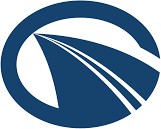 საქართველოს რეგიონული განვითარებისა და ინფრასტრუქტურისსამინისტროს საავტომობილო გზების დეპარტამენტიშიდასახელმწიფოებრივი მნიშვნელობის (შ-91) ტალერი-ლებარდეს საავტომობილო გზის კმ 14 (13+800)_ზე, მდინარე ტეხურაზე არსებული სახიდე გადასასვლელის ნაცვლად  ახალი სახიდე გადასასვლელის მშენებლობის და ექსპლუატაციის პროექტის                    სკოპინგის    ანგარიში          შემსრულებელი: შპს „ავანბეკი“         თბილისი   20191 შესავალიწინამდებარე ანგარიში წარმოადგენს შიდასახელმწიფოებრივი მნიშვნელობის (შ-91) ტალერი-ლებარდეს საავტომობილო გზის კმ 14 (13+800)_ზე, მდინარე ტეხურაზე ახალი სახიდე გადასასვლელის მშენებლობის პროექტის სკოპინგის ანგარიშს, რომელიც დამუშავებულია შპს „ავანბეკის“ -ს მიერ  საავტომობილო გზების დეპარტამენტსა და შპს „ავანბეკს“- ს შორის  გაფორმებული 13.05.2019წ #ე.ტ .68-13  ხელშეკრულების საფუძველზე.მოცემული ხიდის პროექტი დამუშავებულია საქართველოში მოქმედი სამშენებლო ნორმების შესაბამისად. სამშენებლო სამუშაოების პროექტის შესადგენად ადგილზე შესრულდა საინჟინრო-გეოდეზიური და საინჟინრო-გეოლოგიური საკვლევაძიებო სამუშაოები. მორფომეტრიული სამუშაოებით დადგინდა მდინარის ცოცხალი კვეთის პარამეტრები, ხოლო ჰიდროლოგიური კვლევებით კი -  მდინარის საანგარიშო ხარჯი, სიჩქარეები და სააანგარიშო ჰორიზონტები, განისაზღვრა მდინარის ფსკერის საერთო წარეცხვის მაქსიმალური სიღრმე კვეთების შესაბამისად.პროექტს ახორციელებს საქართველოს რეგიონული განვითარების და ინფრასტრუქტურის სამინისტროს საავტომობილო გზების დეპარტამენტი.დოკუმენტის მომზადების საკანონმდებლო საფუძველიწინამდებარე სკოპინგის ანგარიში მომზადებულია საქართველოს კანონის „გარემოსდაცვითი შეფასების კოდექსის“ მოთხოვნებიდან გამომდინარე, კერძოდ: კოდექსის მე-5 მუხლის 1-ლი პუნქტის შესაბამისად გზშ-ს ექვემდებარება კოდექსის I დანართით გათვალისწინებული საქმიანობები, მათ შორის საერთაშორისო ან შიდასახელმწიფოებრივი მნიშვნელობის საავტომობილო გზაზე განთავსებული გვირაბის ან/და ხიდის მშენებლობა. აქედან გამომდინარე სახიდე გადასავლელის მშენებლობის პროექტი სკრინინგის პროცედურის გარეშე ექვემდებარება გზშ-ს და იგი შეიძლება განხორციელდეს მხოლოდ გარემოსდაცვითი გადაწყვეტილების მიღების შემდეგ.  კოდექსის მე-6 მუხლის შესაბამისად გზშ-ს ერთერთი ეტაპია სკოპინგის პროცედურა, რომელიც განსაზღვრავს გზშ-ისთვის მოსაპოვებელი და შესასწავლი ინფორმაციის ჩამონათვალს და ამ ინფორმაციის გზშ-ის ანგარიშში ასახვის საშუალებებს. აღნიშნული პროცედურის საფუძველზე მზადდება წინასწარი დოკუმენტი (სკოპინგის ანგარიში), რომლის საფუძველზედაც სამინისტრო გასცემს სკოპინგის დასკვნას. საქმიანობის განმახორციელებელი ვალდებულია საქმიანობის დაგეგმვის შეძლებისდაგვარად ადრეულ ეტაპზე სამინისტროს წარუდგინოს სკოპინგის განცხადება სკოპინგის ანგარიშთან ერთად. კოდექსის ზემოაღნიშნული მოთხოვნებიდან გამომდინარე მომზადებულია სკოპინგის ანგარიში, რომელიც კოდექსის მე-8 მუხლის შესაბამისად მოიცავს შემდეგ ინფორმაციას: დაგეგმილი საქმიანობის მოკლე აღწერას, მათ შორის: ინფორმაცია საქმიანობის განხორციელების ადგილის შესახებ, ობიექტის საპროექტო მახასიათებლები, ოპერირების პროცესის პრინციპები და სხვ; დაგეგმილის საქმიანობის და მისი განხორციელების ადგილის ალტერნატიული ვარიანტების აღწერას; ზოგად ინფორმაციას გარემოზე შესაძლო ზემოქმედების და მისი სახეების შესახებ, რომლებიც შესწავლილი იქნება გზშ-ის პროცესში; ზოგად ინფორმაციას იმ ღონისძიებების შესახებ, რომლებიც გათვალისწინებული იქნება გარემოზე მნიშვნელოვანი უარყოფითი ზემოქმედების თავიდან აცილებისათვის, შემცირებისათვის ან/და შერბილებისათვის; ინფორმაციას ჩასატარებელი კვლევებისა და გზშ-ის ანგარიშის მომზადებისთვის საჭირო მეთოდების შესახებ. სკოპინგის ანგარიშის შესწავლის საფუძველზე სამინისტრო გასცემს სკოპინგის დასკვნას, რომლითაც განისაზღვრება გზშ-ის ანგარიშის მომზადებისთვის საჭირო კვლევების, მოსაპოვებელი და შესასწავლი ინფორმაციის ჩამონათვალი. სკოპინგის დასკვნის გათვალისწინება სავალდებულოა გზშ-ის ანგარიშის მომზადებისას.2. სახიდე გადასასვლელის არსებული მდგომარეობასაპროექტო უბანი მდებარეობს დასავლეთ საქართველოში, სამეგრელო ზემო სვანეთის რეგიონში, ზემოხსენებული საავტომობილო გზის, ტალერი-ლებარდეს  14 კმ_ზე.საპროექტო უბანი გეგმაში განლაგებულია მრუდხაზოვან მონაკვეთზე ხიდის მისასვლელებზე განთავსებულია წრიული მრუდეები მარცხენა ნაპირზე, ტალერის მხარეს რადიუსია 12 მეტრი, ხოლო მარჯვენა ნაპირზე ლებარდეს მხარეს 19 მეტრი. თვითონ ხიდი მდინარეს კვეთს 73° კუთხით. საპროექტო მონაკვეთი პროფილში განლაგეუბლია 3,3 %_იან ქანობზე.არსებული გზის სავალი ნაწილი წარმოდგენილია გრუნტის საფარით, რომლის სიგანე მერყეობს 3.2_დან 6.0 მ_ის ფარგლებში. უნდა აღინიშნოს, რომ მისასვლელ გზებს არაქვთ მკვეთრად გამოხატული საზღვრები. მისასვლელი გზები სავალალო მდომარეობაშია არ გააჩნია ხრეშოვანი გრუნტის საფარი, არ აქვს ქანობები და წყლის აცილების სისტემა. ხიდი წარმოდგენილია გაშიშვლებული ლითონ კონსტრუქციებით. ხიდის მალები განლაგებულია სქემით 11,3+18,3+18,6+11,3 მ. ხვრეტი სინათლეში 15.6 მეტრია. ხიდის სიგრძე L=59,5 მ. ხიდის გაბარიტი სავარაუდოდ Г=4.0 მ. ხიდზე სავალი ნაწილი არ არსებობს, სავარაუდოდ მოსახელეობის მიერ მოწყობილია კუსტარული წესით ხის მორების სავალი ნაწილის მსგავსი კონსტრუქცია, მალის ნაშენი წარმოდგენილია ორტესებრი გრძივი კოჭებით რომელბიც ერთმანეთთან განივად დაკავშრებული არიან სხვადასხვა ზომისა და განივი კვეთის მქონე ნაგლინი ფოლადის ელემენტები, კოჭების რიცხვი მალის ნაშენში 5 ცალია. კოჭების ღერძებს შორის მანძილი მერყეობს 1.45-1.5 მეტრამდე. ხიდს სანაპირო ბურჯები არ გააჩნია (კოჭები დაყრდნობილია გრუნტზე) შუალედი ბურჯები წარმოადგენს ბეტონის მასიურ ორსაფეხურიან კონსტრუქციას, საანგარიშო დატვირთვები ხიდის აშენების წლებიდან გამომდინარე სავარაუდოდ НГ-60_ია. სტატიკურად ხიდი წარმოადგენს ოთხმალიან მისაბჯენიან უჭრსისტემას. ლითონის ნაგლინი გრძივი კოჭების სიმაღლე 550 მმ. განივ ელემენტებად გამოყენებულია 270 და 300 მმ. სიმაღლის ნაგლინი ფოლადის შველერები და 300 და 500 მმ. სიმაღლის ორტესებრი კოჭები, გრძივი კოჭები სიგრძეში გაერთიანებულია შედუღების ნაკერებით შუალედ ბურჯებთან, საყრდენი კვეთის  ორივე მხარეს, მალის ნაშენის მზიდი კონსტრუქცია გაძლიერებულია ნაგლინი ფოლადის 450 მმ. სიმაღლის სხვადასხვა სიგრძის ორტესებრი კოჭები. მალის ნაშენის დაყრდნობა ბურჯებზე განხორციელებულია ქვესადები ფურცლების საშუალებით.№2 და №3 შუალედი ბურჯები კონსტრუქციიული თვალსაზრისით ერთმანეთის ინდენტურია და თითოეულია მათგანის ხილული ნაწილი შედგება მასიური ბეტონის ორსაფეხურიანი ტანისაგან.№2 შუალედი ბურჯის ტანის პირველ საფეხურს გეგმაში ოთხკუთხედის ფორმა აქვს, ფასადში კი -ტრაპეციის. ტანის სიმაღლე (გრუნტის ზედაპირიდან) შეადგენს 4.8 მ. გრუნტთან შეუღლების ადგილას ბურჯის ტანის ზომამ ხიდის გრძივად შეადგინა 3.2 მ. ხოლო II საფეხურთან შეუღლების ადგილას 2.9 მ. ხიდის გრძივადაც და განივადაც აქვს ტრაპეციის ფორმა. გეგმაში შეადგინა 1.5 მ. ხოლო  I საფეხურთან შეუღლების კვანძში 2.1 მ. ხიდის განივად II საფეხურის თავის ზომამ შეადგინა 6,8 მ. I საფეხურთან შეუღლების კვანძში კი - 8.0 მ. ბურჯის ტანის მეორე საფეხურის სიმაღლემ შეადგინა 3,7 მ.№3 შუალედი ბურჯის ტანი ორივე საფეხურს გეგმაში აქვთ წაგრძელებული ოვალის ფორმა. I საფეხურის ზომამ ხიდის გრძივად შეადგინა 3.0 მ. ხოლო ხიდის განივად 8.0 მ. სიმაღლემ (გრუნტის ზედაოურუდაბ) 4.4 მ. №3 შუალედი ბურჯის II საფეხური (ისევე როგორც №2 შუალედი ბურჯისა) ხიდის გრძივადაც და განივადაც იმეორებს ტრაპეციის ფორმას და ხიდის გრძივად მისი თავის ზომა დაფიქსირდა 1.2 მ. ხოლო I საფეხურთან შეუღლების კვანძში კი - 2.0 მ. ხიდის განივად II საფეხურის თავის ზომამ შეადგინა 6.8 მ. ხოლო I საფეხურთან შეუღლების კვანძში 7.6 მ.№4 შუალედი ბურჯის უდიდესი ნაწილი მოქცეულია გრუნტში და მისი ხილული ნაწილი ძლიერ დაზიანებულია.არცერთ შუალედ ბურჯს არაქვს ცალკე გამოყოფილი ფერმისქვეშა ფილის კონსტრუქცია.არსებულ ხიდზე კომუნიკაციები არ გადის.2.1  საპროეტო გადაწყვეტილებაროგორც კველევა-ძიებით  იქნა განსაზღვრული, არსებული პრობლემის  ზოგადი გადაწყვეტა მდგომარეობს ახალი ხიდის და მასთან მისასვლელების მშენებლობაში, რომელიც  დააკმაყოფილებს საგზაო მოძრაობის არსებულ და სამომავლო მოთხოვნებს. საპროექტო მარშრუტის სიგრძეა დაახლოებით 111.8 მ. უნდა აღინიშნოს, რომ საპროექტო უბანი მდებარეობს შიდასახელმწიფოებრივი გზის მონაკვეთზე რომელიც  განთავსებულია მკაცრი ტოპოგრაფიული სივრცითი შეზღუდების ზონაში.ხიდი წარმოადგენს ორმალიან ჭრილ კოჭურ სისტემას, მალის ნაშენად გამოყენებულია L=24.0 მ. ფოლად რკ.ბეტონის კონსტრუქცია, ტიპიური პროექტის (სერია 3.503.9-43/89)_ის მიხედვით. განიკვეთში განთავსებულია სამი ლითონის კოჭი სიმაღლით 1.32 მ. კოჭებს შორის მანძილი 3.2 მ. ზედა სარტყელის დონეზე კოჭები ერთმანეთში გაერთიანებულია მონოლითური რკ.ბეტონის სავალი ნაწილის ფილით. სავალი ნაწილის გაბარიტია 7.0 მ. მათ შორის ორივე მხრიდან 0.5 მ. უსაფრთხოების ზოლები, მალის ნაშენზე ეწყობა 0.75 მ. სამსახურებრივი გასასვლელები, რომელებიც სავალი ნაწილიდან გამოყოფილია ლითონის სტანდარტული თვალამრიდებით. სამსახურებრივ გასასვლელებს გარეთა მხრიდან აქვს მოწყობილი ლითონის მოაჯირი, ფეხით მოსიარულეთა უსაფრთხოებისთვის. სავალი ნაწილის კონსტრუქცია ტრადიციულია და შედგება 30 მმ. სისქის შემასწორებელი ფენისაგან, 10 მმ. ასაკრავი ჰიდროიზოლაციისაგან. 40 მმ. სისქმის დამცავი ფენისაგან და ორფენიანი (50+40) მმ. წვრილმარცვლოვანი ასფალტობეტონის ფენილისგან.სანაპირო და შუალედი ბურჯები მასიური რკ.ბეტონისაა და დაფუძნებულია ხიმინჯოვან საფუძველზე. შუალედი ბურჯი ეყრდნობა 6 ხიმინჯს დიამეტრით 0,8მ. სანაპირო ბურჯები ეყრდნობა 3-3 ხიმინჯს დიამეტრით 0,8მ. ბურჯების მოსაწყობად გამოყენებულია ბეტონი B30 და A500C კლასის არმატურა. მალის ნაშენი გეგმაში განთავსებულია სწორ მონაკვეთზე, ხოლო ფასადში i=0.033 ქანობზე. კოჭების დაყრდნობა წამწისქვედებზე ხორციელდება რეზინის საყრდენი ნაწილების საშუალებით  ზომებით 250x400x78მმ.ზედაპირული წყლების მოცილება ხიდიდან ხორციელდება გრძივი i=0.033 და განივი i=0.025 ქანობების მეშვეობით. წყლის გადაყვანა ხორციელდება თუჯის ტრაპებითა და პლასტმასის მილების მეშვეობით. ლებარდეს მხრიდან ხიდის მისასვლელზე ეწყობა რკ. ბეტონის წყალმომცილებელი ტელესკოპური ღარები.ხიდის საანგარიშო დროებით დატვირთვად მიღებულია მოცემული გზის კატეგორიისათვის ნორმებით  გათვალისწინებული A11 და HK-80 მოძრავი შემადგენლობები. 2.2 მშენებლობის ორგანიზება.ხიდის მშნებლობის ორგანიზაცია ტრადიციულია. ვინაიდან, ხიდი შენდება ახალ ღერძზე მოძრაობის დროებითი სქემის დამუშავება საჭირო არ არის, მოძრაობა შეუფერხებლად ხორციელდება არსებულ ხიდზე.ბურჯებისთვის ხიმინჯების მოწყობა ხორციელდება საბურღი აგრეგატით  УКС-30, ხოლო როსტვერკებისთვის ქვაბულების დამუშავება ხორციელდება მექანიზირებული მეთოდით, ექსკავატორების გამოყენებით. დაბეტონება ხორციელდება ბეტონის მიქსერებისა და ბეტონტუმბოს მეშვეობით. მალის ნაშენის ლითონკონსტრუქციები მზადდება სპეციალიზირებულ ქარხანაში და ბლოკებად მიეწოდება სამშენებლო მოედანს, სადაც ხორციელდება მათი აწყობა (სამონტაჟო პირაპირების და სამშენებლო აწეულობის მოწყობა). აწყობილი ლითონის მალის ნაშენის შეტანა საპროექტო მდგომარეობაში ხორციელდება გრძივი გადაცურების მეთოდით გამწევი და სამუხრუჭე ჯალამბარების მეშვეობით. მალის ნაშენის ლითონკონსტრუქციების საყრდენ ნაწილებზე დაყენების შემდეგ ეწყობა სავალი ნაწილის ფილა მონოლითური რკ. ბეტონით.        ნახაზი1  _საპროექტო ხიდის სიტუაციური გეგმა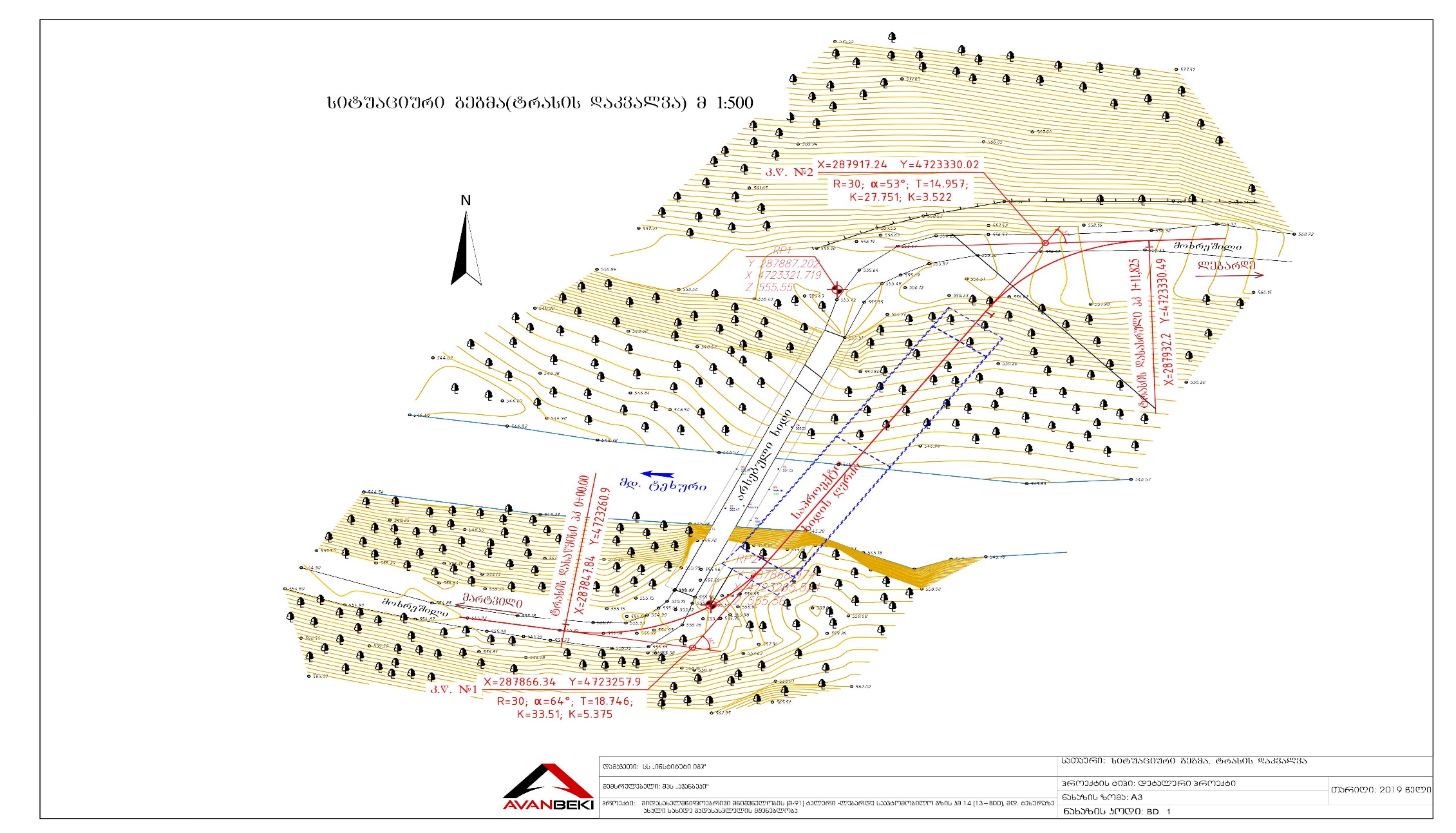 ნახაზი-2  სახიდე გადასასვლელის გეგმა 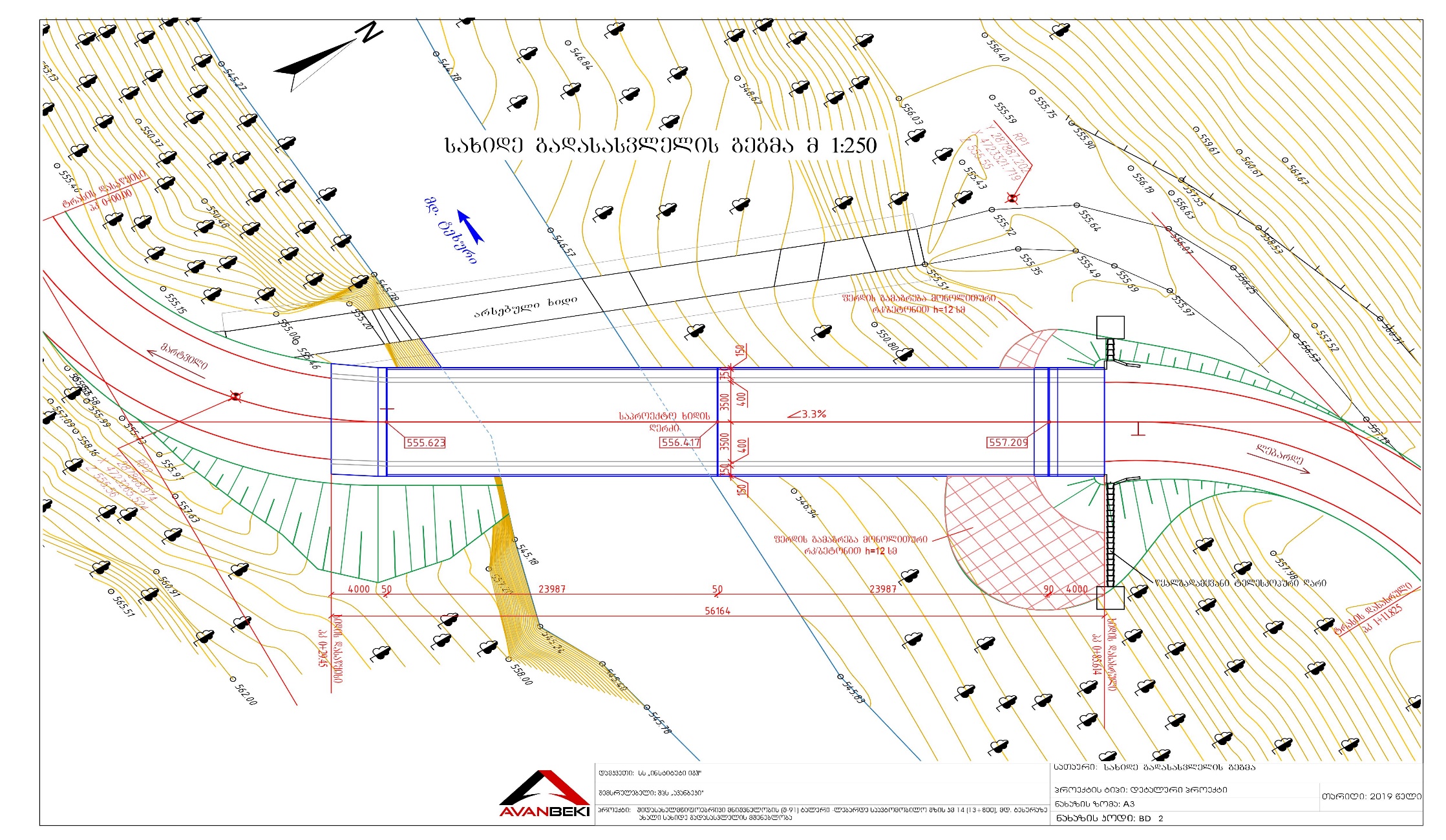 ნახაზი -3 – ხიდის საერთო ხედი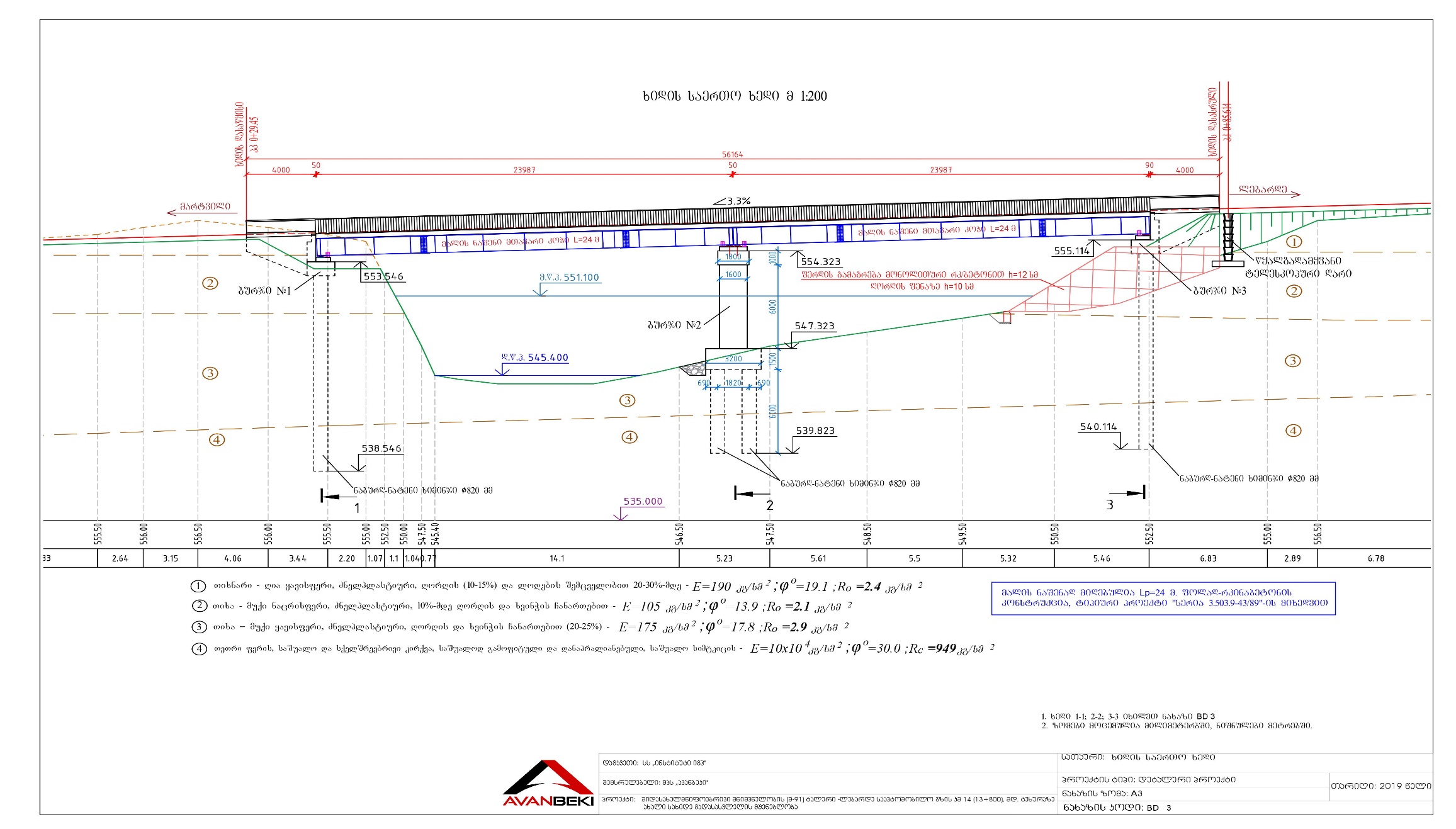 ნახაზი -4  ჭრილი  ხიდის ღერძზე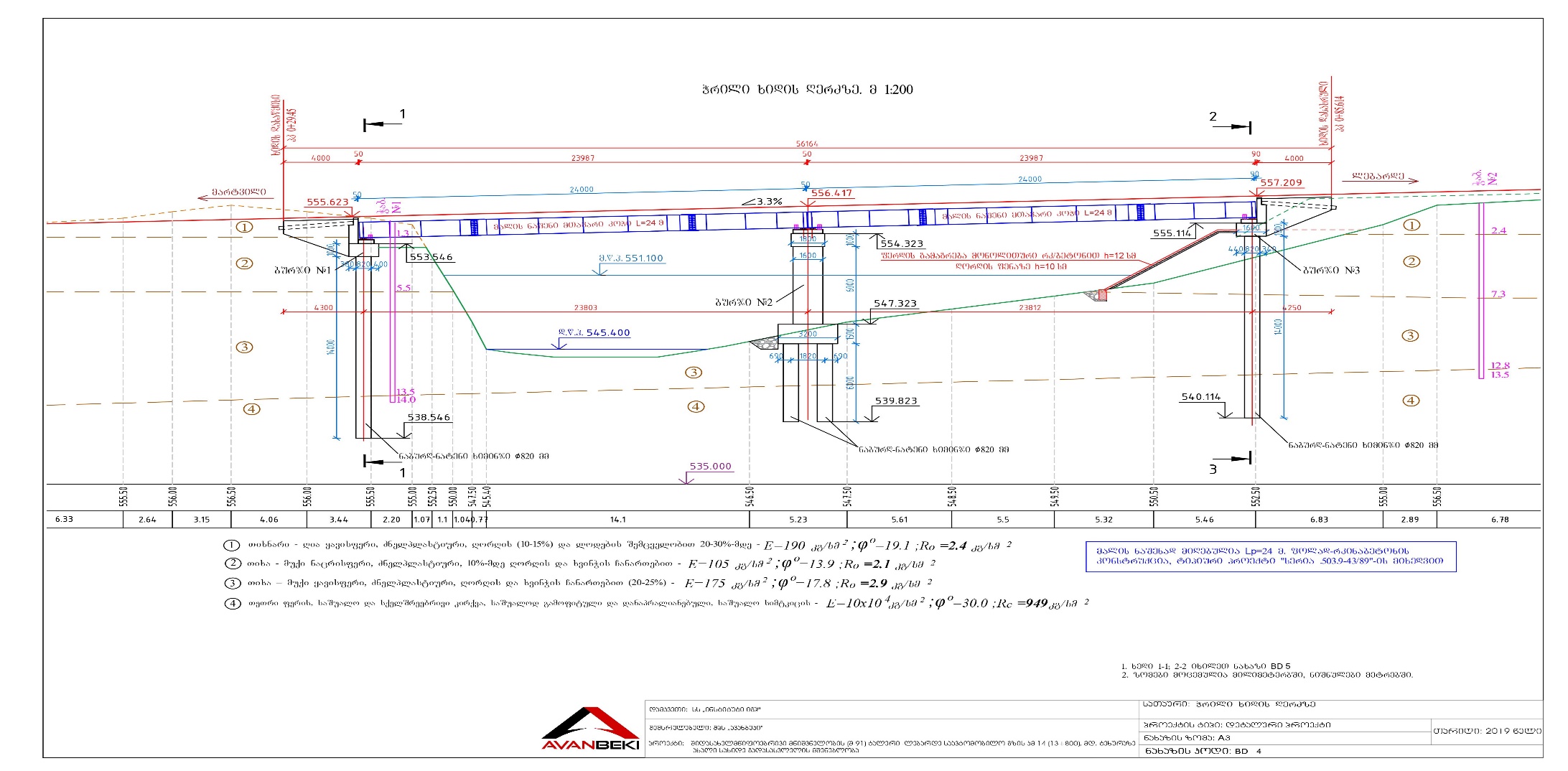 2.3 მხარის მოკლე სოციალური დახასიათებამარტვილის მუნიციპალიტეტი მდებარეობს დასავლეთ საქართველოს ჩრდილო–აღმოსავლეთ ნაწილში, ოდიშის დაბლობზე (სამხრეთი ნაწილი) და ეგრისის ქედის მთისწინეთში (ცენტრალური ნაწილი) და მის სამხრეთ კალთებზე (ჩრდილოეთის ნაწილი). მას ჩრდილოეთით ესაზღვრება ხონისა და ცაგერის, სამხრეთით აბაშის, დასავლეთით სენაკისა და ჩხოროწყუს მუნიციპალიტეტები.მარტვილის ტერიტორიის სამხრეთ ნაწილი უჭირავს დაბლობს, რომელიც სამხრეთ დასავლეთიდან ჩრდილო–აღმოსავლეთისაკენ მაღლდება 60–დან 120–170 მ–მდე. უმაღლესი ადგილი ტეხურას სათავე მდებარეობსზღვის დონიდან 3003 მ–ზე. მარტვილის ტერიტორიას სამხრეთ დასავლეთით ასხის მთის მასივი გასდევს, რომელიც მდიდარია კარსტული გამოქვაბულებით და ჩანჩქერებით, წიაღისეული საბადოებითა და საამშენებლო კირქვით. ლებარდეს ჩექოლასა და დვირის მთები მდიდარის სამკურნალო მინერალური წყლებით. მდინარეთა ხეობები ნაპირებზე ქმნის რელიეფურ წარმონაქმნებს, მცირე მდინარისპირა ვაკეებს და ზეგნებს, სადაც ათასწლოვან ალუვიურ ნიადაგზე შესანიშნავი ბაღებია გაშენებული. მთის მასივები მდიდარია სხვადასხვა მცენარეთა და ცხოველთა უნიკალური ჯიშებით. ტერიტორია 881 კვ კმ–ია, მათ შორის სასოფლო სამეურნეო სავარგულებს უკავუია 300 კვ, კმ.2.4 საპროექტო ალტერნატივებიროგორც ზემოთ იყო აღნიშნული, ბოლო დროს ინტენსიურად მიმდინარეობს სატრანსპორტო ინფრასტრუქტურის მშენებლობა-რეაბილიტაცია. ამ პროცესში განსაკუთრებით მნიშვნელოვანია ისეთი ინფრასტრუქტურის ობიექტების სასწრაფო რეაბილიტაცია/მშენებლობა, რომლებიც საფრთხეს უქმნის მოსახლეობას და აფერხებს შიდასახელმწიფოებრივ მოძრაობებს. პროექტირებისას განიხილებოდა სახიდე გადასასვლელის  კონსტრუქციული ალტერნატივებიძირითადი ალტერნატივასახიდე გადასასვლელის მშენებლობისათვის საჭირო კვლევა-ძიების პროცესში შეკრებილ იქნა ყველა ის მონაცემი, რომელიც აუცილებელი იყო საპროექტო სამუშაოებისათვის. შესწავლილ იქნა ხიდური გადასასვლელის რაიონი, მდინარის რეჟიმი; ახლომდებარე სამშენებლო მასალების კარიერები; მდინარეზე აგებული ნაგებობები და მათი საექსპლუატაციო პირობები და თავისებურებები; ფლორა, ფაუნდა და სხვა.  აღნიშნული ვარიანტი ქვემოთ განიხილება როგორც ვარიანტი   „A“კონსტრუქცია „A“  ხიდი წარმოადგენს ორმალიან ჭრილ კოჭურ სისტემას, მალის ნაშენად გამოყონებულია L=24.0 მ. ფოლად რკ.ბეტონის კონსტრუქცია, ტიპიური პროექტის (სერია 3.503.9-43/89)_ის მიხედვით. განიკვეთში განთავსებულია სამი ლითონის კოჭი სიმაღლით 1.23 მ. კოჭებს შორის მანძილი 3.2 მ. ზედა სარტყელის დონეზე კოჭები ერთმანეთში გაერთიანებულია მონოლითური რკ.ბეტონის სავალი ნაწილის ფილით. სავალი ნაწილის გაბარიტია 7.0 მ. მათ შორის ორივე მხრიდან 0.5 მ. უსაფრთხოების ზოლები, მალის ნაშენზე ეწყობა 0.75 მ. სამსახურებრივი გასასვლელები, რომელებიც სავალი ნაწილიდან გამოყოფილია ლითონის სტანდარტული თვალამრიდებით. სამსახურებრივ გასასვლელებს გარეთა მხრიდან აქვს მოწყობილი ლითონის მოაჯირი, ფეხით მოსიარულეთა უსაფრთხოებისთვის.სავალი ნაწილის კონსტრუქცია ტრადიციულია და შედგება 30 მმ. სისქის შემასწორებელი ფენისაგან, 10 მმ. სისქის ასაკრავი ჰიდროიზოლაციისაგან. 40 მმ. სისქის დამცავი ფენისაგან და ორფენიანი (50+40) მმ. წვრილმარცვლოვანი ასფალტობეტონის ფენილისგან.სანაპირო და შუალედი ბურჯები მასიური რკ.ბეტონისაა და დაფუძნებულია ხიმინჯოვან საფუძველზე.აღნიშნული ვარიანტის დადებით მხარედ უნდა მივიჩნიოთ მისი ელემენტების ადვილად ტრასპორტირება, გამომდინარე მათი სიმსუბუქიდან, და მცირე ტვირთამწეობის ავტოამწეებით დამონტაჟების შესაძლებლობა.უარყოფით მხარეს შეიძლება მივიჩნიოთ შუალედი ბურჯის არსებობა მდინარის ნაკადის ღერძზე და ლითონ კონსტრუქციების მოვლა-შენახვის ხარჯები.კონსტრუქცია „B“ -   ხიდი წარმოადგენს ორმალიანი ჭრილ კოჭურ სისტემას. პირველ ძირითად მალში მალის ნაშენად გამოყენებულია L=42,6 მ. ფოლად რკ.ბეტონის კონსტრუქცია ტიპიური პროექტი  (სერია 3.503.9-110.93)_ის მიხედვით, რომლის განიკვეთში განთავსებულია ორი ლითონის კოჭი სიმაღლით 2,52 მ. კოჭებს შორის მანძილი 6,4 მ. ზედა სარტყელის დონეზე კოჭები ერთმანეთში გაერთიანებულია მონოლითური რკ.ბეტონის სავალი ნაწილის ფილით. მეორე მალში მალის ნაშენად გამოყონებულია L=15.0 მ ფოლად რკ.ბეტონის კონსტრუქცია, ტიპიური პროექტი (სერია 3.503.9-43/89)_ის მიხედვით, რომლის  განიკვეთში განთავსებულია სამი ლითონის კოჭი სიმაღლით 1.23 მ. კოჭებს შორის მანძილი 3.2 მ. ზედა სარტყელის დონეზე კოჭები ერთმანეთში გაერთიანებულია მონოლითური რკ.ბეტონის სავალი ნაწილის ფილით.სავალი ნაწილის გაბარიტი 7,0 მ. მათ შორის ორივე მხრიდან 0,5 მ. უსაფრთხოების ზოლები, მალის ნაშენზე ერთ დონეში მოწყობილია სამსახურებრივი გასასვლელები  სიგანით 0,75 მ. ძირითადი სავალი ნაწილი გამოყოფილია სამსახურებირვი გასასვლელებიდან ლითონის ბარიერებით, ანაკრები რკინაბეტონის ტროტუარის ბლოკები რომლებიც გათვალისწინებულია სამსახურებრივ გასასვლელებლად, ტროტუარის სავალი ნაწილის სიგანეა 0,75 მ. სავალი ნაწილის კონსტრუქცია ტრადიციულია და შედგება 30 მმ. სისქის შემასწორებელი ფენისაგან 10 მმ. სისქის ასაკრავი ჰიდროიზოლაციისაგან, 40 მმ. სისქის დამცავი ფენისაგან და 2 ფენისაგან (50+40) მმ. წვრილმარცვლოვანი ასფალტობეტონის ფენილისგან.სანაპირო და შუალედი ბურჯები მასიური რკ.ბეტონისაა და დაფუძნებულია ხიმინჯოვან საფუძველზე.აღნიშნული ვარიანტის დადებით მხარეთ უნდა მივიჩნიოთ მდინარის ძირითადი ნაკადის სრული გადახურვა და შუალედი ბურჯის გამოტანა მდინარის ძირითადი ნაკადიდან. უარყოფით მხარეთ უნდა მივიჩნიოთ 42,6 მ. მალის ნაშენის კოჭების დიდი სიმაღლე და აქედან გამომდინარე გარკვეული გართულებები მონტაჟის დროს, ასევე ლითონ კონსტრუქციების მოვლა-შენახვის გაზრდილი ხარჯები, გარდა ამისა პირველ ვარიანტთან შედარებით ხიდი დაგრძელდა 9,8 მ_ით. რამაც გამოიწვია ხიდის მისასვლელზე (ლებარდეს მხარეს) განთავსებული წრიული მრუდის ტანგესის შემოსვლა მალის ნაშენზე. ეს უკანასკნელი მოძრაობის უსაფრთხოების თვალსაზრისით უნდა ჩაითვალოს უარყოფით მხარეთ.კონსტრუქცია „C“მესამე ვარიანტი წარმოადგენს ოთხმალიან ჭრილკოჭურ სისტემას. მალის ნაშენად გამოყენებულია  საქართველოში სერიოულად გამომავალი L=12,0 მ. რკ.ბეტონის п_ბრი ფილები. განიკვეთში განთავსებულია 9 ფილა, ფილის სამშენებლო სიმაღლე 65 სმ. ხოლო სიგანე 1,0 მ. სავალი ნაწილის გაბარიტი 7,0 მ. მათ შორის ორივე მხრიდან 0,5 მ. უსაფრთხოების ზოლები. ხიდზე სამსახურებრივი გასასვლელები და თვალამრიდები ეწყობა რკ. ბეტონის ტროტუარის ბლოკებით. გარეთა მხრიდან მოწყობილია ლითონის მოაჯირები ფეხით მოსიარულეთა უსაფრთხოებისთვის. სავალი ნაწილი ტრადიციულია. სავალი ნაწილის კონსტრუქცია ტრადიციულია და შედგება 40-120 მმ. სისქის შემასწორებელი ფენისაგან, 10 მმ. სისქის ასაკრავი ჰიდროიზოლაციისაგან. 40 მმ. სისქის დამცავი ფენისაგან და ორფენიანი (50+40) მმ. წვრილმარცვლოვანი ასფალტობეტონის ფენილისგან.სანაპირო და შუალედი ბურჯები მასიური რკ.ბეტონისაა და დაფუძნებულია ხიმინჯოვან საფუძველზე.მოცემული ვარიანტის უარყოფით მხარეს შეიძლება ჩაითვალოს ლითონ კონსტრუქციის სიძვირე და საექსპლუატაციო ხარჯები რომლებიც გამოწვეული იქნება მალის ნაშენის კოჭების ანტიკოროზიული საშუალებებით დაფარვისგან.ამ ვარიანტის დადებით მხარეთ უნდა მივიჩნიოთ ნაკლები საექსპლუატაციო ხარჯები მოვლა-შენახვაზე და მალის ნაშენის გაადვილებული მონტაჟი.უარყოფითი მხარეა შუალედური ბურჯების რაოდენობის გაზრდა კალაპოტში და მალების მცირე სიგრძე რაც თავის მხრივ გარკვეულ პრობლემებს ქმნის მთის მდინარეებში წყალდიდობის დროს მოგლეჯილი ხეების და ბუჩქების გატარებაზე.ტექნიკურ-ეკონომიური მაჩვენებლების გაანალიზების შედეგად უპირატესობა მიენიჭა ვარიანტ  “A”-ს , როგორც ტექნიკურად უფრო სრულყოფილს და ეკონომიურად მიზანშეწონილს.არქმედების ალტერნატივაარსებული სიტუაციის გამო ვინაიდან  არსებული ხიდი ვერ უზრუნველყოფს საგზაო  უსაფრთხოების ნორმების მოთხოვნებს და სახიფათოა მგზავრობისთვის, ხოლო ხიდის მშენებლობა ხელს შეუწყობს ადგილობრივი მოსახლეობის დასაქმებას, როგორც პირდაპირი (მშენებლობაზე დასაქმებული პერსონალის), ასევე არაპირდაპირი  (ახალი სამუშაო დაგილების შექმნა, რაც მოსახლეობის სოციალურ-ეკონომიკურ პირობებზე დადებითად აისახება) გზით. ყოველივე ზემოთ აღნიშნულიდან გამომდინარე, არქმედების ალტრნატივა მიუღებლად იქნა ჩათვლილი. 2.5 სამშენებლო   ბანაკი და სანაყაროებისამშენებლო ბანაკის ტერიტორიის შერჩევისას გათვალისწინებული იქნება ისეთი რეკომენდაციები როგორიც არის: ბანაკის მოწყობა სამშენებლო უბნების სიახლოვეს, ადვილად მისადგომ ტერიტორიაზე; ხელსაყრელი უნდა იყოს რელიეფი და საინჟინრო-გეოლოგიური პირობები; მნიშვნელოვანია მცენარეული საფარის თვალსაზრისით ნაკლებად ღირებული ტერიტორიის გამოყენება; ხმაურის და ემისიების წყაროები მოსახლეობიდან შეძლებისდაგვარად მაქსიმალურ მანძილზე უნდა განთავსდეს და ა.შ. ანალოგიური რეკომენდაციების გათვალისწინებაა საჭირო ფუჭი ქანების სანაყარო ტერიტორიების შერჩევისას. დროებითი სამშენებლო ინფრასტრუქტურის მოსაწყობი ტერიტორიის ფართობი დაზუსტდება შემდგომი კვლევების ფარგლებში. იგი შესაძლებელია გამოყენებული იქნეს როგორც ბანაკის მოსაწყობად, ასევე ნაწილობრივ ფუჭი ქანების დასაწყობებისთვის. სამშნებლო მასალები, ხიდის კონსტრუქციული ნაწილები, ქვიშა ხრეში და სხვა შემოტანილი იქნება  მუნიციპალიტეტში არსებული კერძო იურიდიული პირების საწარმოებიდან. საამშენებლო მოედნის მოსაწყობად საჭირო ნაგებობები და კონტეინერები.სადარაჯო ჯიხური_1ც.სასაწყობე კონტეინერი_1ც.ბიოტუალეტი_1 ც.საოფისე კონტეინერი _1 ც.2. 6	წყალმომარაგება-წყალარინებასაავტომობილო გზის სამშენებლო სამუშაოების შესრულების პროცესში წყალი გამოყენებული იქნება სასმელ-სამეურნეო დანიშნულებით. როგორც უკვე ავღნიშნეთ მშენებლობისთვის საჭირო ასფალტბეტონის ნარევი შემოტანილი იქნება რეგიონში არსებული სხვადასხვა საწარმოებიდან. შესაბამისად ბეტონის დასამზადებლად წყლის გამოყენება საჭირო არ არის. სასმელად შესაძლებელია ბუტილირებული წყლების გამოყენება. სამშენებლო ბაზაზე სავარაუდოდ მოეწყობა სამარაგო რეზერვუარი, რომელიც პერიოდულად შეივსება ავტოცისტერნის გამოყენებით.სამუშაოების შესრულების პროცესში გამოყენებული სასმელ-სამეურნეო დანიშნულების წყლის რაოდენობა დამოკიდებულია სამუშაოებზე დასაქმებული პერსონალის რაოდენობაზე. წყლის ხარჯი იანგარიშება სამშენებლო ნორმებისა და წესების „შენობების შიდა წყალსადენი და კანალიზაცია“ – СНиП 2.04.01-85 მიხედვით და ერთ მუშაზე თითო ცვლაში შეადგენს 25 ლ-ს.სამშენებლო სამუშაოებზე დასაქმებული პერსონალის რაოდენობა იქნება დაახლოებთ 15 ადამიანი. თუ გავითვალისწინებთ, რომ სამუშაოს რეჟიმი იქნება ერთცვლიანი, ხოლო წელიწადში სამუშაო დღეების მაქსიმალური რაოდენობა 200 დღე, სასმელ-სამეურნეო დანიშნულების წყლის ხარჯი იქნება: 15 x 25 = 375 ლ/დღ.  ანუ    375 x 200 = 75 000  ლ/წელ.სამეურნეო-ფეკალური ჩამდინარე წყლების რაოდენობის მიახლოებითი რაოდენობის გაანგარიშება ხდება გამოყენებული სასმელ-სამეურნეო წყლის 5-10%-იანი დანაკარგის გათვალისწინებით. სამეურნეო ფეკალური წყლების შესაგროვებლად მოეწყობა საასენიზაციო ორმო  მათი დაცლა მოხდება საასენიზაციო მანქანის საშუალებით, რომელიც ფეკალურ წყლებს გაიტანს და ჩაუშვებს ადგილობრივი მუნიციპალიტეტის საკანალიზაციო სისტემაში, ადგილობრივ მუნიციპალურ სამსახურთან შეთანხმებით.2. 7	გზის მოწყობის სამუშაოებიუშუალოდ სახიდე გადასასვლელის სამშენებლო პროცესი მოიცავს სხვადასხვა ტიპის საქმიანობას, კერძოდ:მიწის სამუშაოებს;ვაკისის მოწყობის უბნებზე ინერტული მასალის შემოტანას სატვირთო მანქანებით, ფენების პროფილირებას ვაკისის ფორმირებისთვის და დატკეპნას;გრუნტის მოჭრის უბნებზე - მიწის მოხსნას საჭირო ნიშნულამდე და დატკეპნას მძიმე ტექნიკით;ზედაპირული ფენის მოწყობის შემდეგ (მასალა: ქვიშა, ასფალტი, ღორღი, ბეტონი ან სხვა) გზის მოწყობას და მარკირების უზრუნველყოფას;ლანდშაფტის ჰარმონიზაციას /რეკულტივაციას.3	ზოგადი ინფორმაცია გარემოზე შესაძლო ზემოქმედების და მისი სახეების შესახებპროექტი განხორციელების სხვადასხვა ეტაპზე გავლენას მოახდენს ბუნებრივ და სოციალურ გარემოზე. სკოპინგის ანგარიშში მოცემულია მოსალოდნელი ზემოქმედებების მოკლე აღწერა. ზემოქმედებების დეტალური შესწავლა მოხდება გზშ-ის ფარგლებში. ზემოქმედების შესამცირებლად რეკომენდებული ღონისძიებები წარმოდგენილი იქნება გარემოსდაცვით და სოციალურ მენეჯმენტის და მონიტორინგის გეგმაში, რომელიც დეტალური გზშ-ს ნაწილს წარმოადგენს. მოსამზადებელ, მშენებლობის და ექსპლოატაციის ეტაპებზე მოსალოდნელი  და  გარემოზე ზემოქმედების შეფასებისას დეტალურად შესწავლილი იქნება შემდეგი საკითხები.ატმოსფერულ ჰაერში მავნე ნივთიერებების გაფრქვევახმაური და ვიბრაციაგეოლოგიურ გარემოზე ზემოქმედებაწყლის გარემოზე ზემოქმედების რისკებიზემოქმედება ნიადაგზე, დაბინძურების რისკებიზემოქმედება მცენარეულ საფარზე და ცხოველთა სახეობებზევიზუალურ-ლანდშაფტური ცვლილებაზემოქმედება სოციალურ-ეკონომიკურ გარემოზეისტორიულ-არქეოლოგიური ძეგლებზე ზემოქმედების რისკები3.1 ემისიები ატმოსფეროში, ხმაური და ვიბრაციამიწის სამუშაოების, ტექნიკის/სატრანსპორტო საშუალებების გადაადგილების და მუშაობისას ადგილი ექნება ხმაურის, ვიბრაციის და ატმოსფერულ ჰაერში მტვრის და წვის პროდუქტების გავრცელებას.მშენებლობის ეტაპზე ზემოქმედების შემცირება და კონტროლი შესაძლებელი იქნება სამუშაოს სწორი დაგეგმვის და შემარბილებელი ღონისძიებების გატარებით. რაც სხვა ქმედებებთან ერად გულისხმობს: ვიბრაციის დონის შესამცირებლად, საჭიროების შემთხვევაში, შესაძლებელია თხრილების მოწყობა წყაროს და რეცეპტორს შორის. მოსახლეობის უკმაყოფილების/პრობლემების ასაცილებლად, იმ უბნებზე, სადაც სავარაუდოდ ვიბრაცია შეიძლება ყურადსაღები იყოს, სამუშაოს დაწყებამდე საჭირო იქნება ზემოქმედების ზონაში არსებული საკუთრების/სახლების დათვალიერება არსებული მდგომარეობის დასაფიქსირებლად. (მშენებელი კონტრაქტორის მიერ შესასრულებელი სამუშაო) ხმაურთან, ვიბრაციასთან, ემისებთან და სხვა საკითხებთან დაკავშირებული პრობლემების დროული დაფიქსირების და შესაძლებლობისდაგვარად რეაგირებისთვის მოსახლეობა ინფორმირებული იქნება ე.წ. გასაჩივრების მექანიზმის შესახებ, რომლის საშუალებითაც მას შესაძლებლობა ექნება აცნობოს მშენებელს/პროექტის განმახორციელებელს პრობლემის შესახებ და ‘მიიღოს’ შესაბამისი რეაგირება. წინასწარი შეფასებით, მოსამზადებელ და მშენებლობის ეტაპზე ზემოქმედება ლოკალური, მოკლევადიანი და მცირე/საშუალო სიდიდის იქნება (ადგილმდებარეობის მიხედვით).სახიდე გადასასვლელის ექსპლოატაციისას ზემოქმედება გამოწვეული იქნება სატრანსპორტო ნაკადით. პროექტირებისას მხედველობაში იქნა მიღებული კლიმატის ცვლილების გავლენა საპროექტო ინფრასტრუქტურაზე. საკითხი შესაძლებლობისდაგვარად უფრო დეტალურად იქნება განხილული გზშ-ს ანგარიშში.ზემოქმედების წყაროები, ზემოქმედების დახასიათება და გზშ-ს ეტაპზე ჩასატარებელი სამუშაოწინასამშენებლო და სამშენებლო სამუშაოების ეტაპზე, ტექნიკის/სატრანსპორტო საშუალებების გადაადგილების და მუშაობისას ადგილი ექნება ატმოსფერულ ჰაერში მტვრის და წვის პროდუქტების  გავრცელებას.  ექსპლოატაციის ეტაპზე ჰაერის ხარისხზე ზემოქმედების წყარო გზაზე მოძრავი  ტრანსპორტი იქნება. ჰაერის ხარისხზე ზემოქმედება ასევე მოხდება გზის და ინფრასტრუქტურის შეკეთებისას. ტექმომსახურება-რემონტის დროს ზემოქმედების ხასიათი მშენებლობის ეტაპზე მოსალოდნელის ანალოგიური იქნება, ზემოქმედების ხანგრძლივობა და სიდიდე დამოკიდებული იქნება ჩასატარებელი სამუშაოს ტიპზე, უბნის ადგილმდებარეობაზე, სამუშაოს წარმოების მეთოდზე და ხანგრძლივობაზე. გზშ-ს ანგარიშის ეტაპზე სამშენებლო სამუშაოების წარმოებისას მოსალოდნელი ემისიები (მტვერი, გამონაბოლქვი) შეფასდება სენსიტიურ რეცეპტორებზე ზემოქმედების თვალსაზრისით.დაშვებული სიდიდეების გადაჭარბების შემთხვევაში, შემუშავდება ზემოქმედების შემცირების ღონისძიებები. ყველა შემთხვევაში, სამშენებლო ემისიების შესამცირებლად  გამოყენებული იქნება სტანდარტული საუკეთესო პრაქტიკის მიდგომა და ჰაერის ხარისხის მონიტორინგი.შემარბილებელი ღონისძიებების მონახაზი  მოსამზადებელ და მშენებლობის ეტაპზე ზემოქმედების შემცირება/კონტროლი შესაძლებელი იქნება სამუშაოს სწორი დაგეგმვის და ისეთი შემარბილებელი ღონისძიებების გატარებით, როგორიცაა:   -სატრანსპორტო საშუალებების ტექნიკური გამართულობის კონტროლი; -მასალის ტრანსპორტირებისას და დასახლებული უბნების მახლობლად/ დასახლებულ ზონაში გადაადგილების ოპტიმალური სიჩქარეების დაცვა; -ჩართული ძრავით ტექნიკის ‘უსაქმოდ’ დატოვების აკრძალვა; -ნაყოფიერი ნიადაგის, გრუნტის და ფხვიერი მასალის გაფანტვისგან დაცვა; -ფხვიერო ტვირთების გადატანისას - ტვირთის გადახურვა (გაფანტვისგან დასაცავად); -მასალის შემოტანის სწორი დაგეგმვა ქარისმიერი ეროზიის შედეგად ჰაერის ხარისხზე ზემოქმედების სესამცირებლად; -სატრანსპორტო ნაკადის მართვის გეგმის მოთხოვნების დაცვა; -გადმოტვირთვისას მასალის დიდი სიმაღლიდან ჩამოყრის აკრძალვა, მტვრის ემისიის შესამცირებლად; -საჭიროების შემთხვევაში ტერიტორიის მორწყვა; -მინიტორინგის წარმოება, და საჭიროების შემთხვევაში დამატებითო შემარბილებელი ღონისძიებების შემუშავება. ექსპლოატაციის ეტაპზე ჰაერის ხარისხზე ზემოქმედების შემცირების შემარბილებელი  ღონისძიებების განსაზღვრა რთულია. ერთადერთ ქმედებად მოძრაობის სიჩქარის ზღვრის დაწესება და მისი დაცვის კონტროლი  შეიძლება განვიხილოთ. გრძელვადიან პერსპექტივაში, ევროკავშირთან ასოცირების პროცესში გამკაცრდება მოთხოვნები მანქანების ასაკის/გამართულობის და საწვავის ხარისხის მიმართ. ამიტომ მომავალში, გზის ექსპლოატაციისას, ჰაერის ხარისხზე ზეგავლენის დონე შეიძლება ნაკლები აღმოჩნდეს მოდელირების შედეგად მიღებულთან შედარებით.   წინასწარი შეფასებით, ჰაერის ხარისხზე ზემოქმედების ალბათობა საშუალო ან დაბალია დაგეგმილი სამშენებლო სამუშაოების სპეციფიკის მიხედვით, ზემოქმედება  მოკლევადიანი, ლოკალური და შექცევადი იქნება.  საკითხი დაზუსტდება დეტალური გზშ-ს მომზადების პროცესში.3.2 გეოლოგიურ გარემოს ფონური მონაცემებიგამოკვლევის მიზანს წარმოადგენდა: ბუნებრივი პირობების აღწერა ფონდური მასალების საფუძველზე, გავრცელებული გრუნტების ფიზიკურ-მექანიკური მახასიათებლების, გრანულომეტრიული შემადგენლობის,  გრუნტის წყლის ქიმიური შემადგენლობის და აგრესიულობის განსაზღვრა.  ამისათვის გაიბურღა ორი 13.50 და 14.00 მ-ანი, ჭაბურღილი,  აღებულ იქნა დაუშლელი სტრუქტურის გრუნტის 8  ნიმუში და გრუნტის წყლის 1 სინჯი.საქართველოს გეომორფოლოგიური დარაიონების სქემატური რუქის მიხედვით  საკვლევი რაიონი მიეკუთვნება წინამდებარე ქედების და მასივების კარსტულ რელიეფს, რომელიც აგებულია ცარცული და პალეოგენური ასაკის კირქვებით. რაიონის ჰიდროგრაფიული ქსელის მთავარ არტერიას წარმოადგენს მდ. ტეხური, რომელზეც განთავსებულ იქნება საპროექტო სახიდე გადასასვლელი.გეოტექტონიკური თვალსაზრისით საკვლევი რაიონი  მიეკუთვნება საქართველოს ბელტის დაძირვის დასავლეთის ზონის ოდიშის ქვეზონას. ლითოლოგიურად აგებულია ცარცული და პალეოგენური  ასაკის  (K_P) კირქვებით, რომლებიც გადაფარულია სხვადასხვა სიმძლავრის ალუვიურ-დელუვიური ნალექებით. ნორმატიული დოკუმენტის – “სეისმომედეგი მშენებლობა” (პნ01.01-09) მიხედვით რაიონი მიეკუთვნება მიწისძვრების 9 ბალიან ზონას. სეისმურობის უგანზომილებო კოეფიციენტი A=0.40.  საქართველოს საინჟინრო-გეოლოგიური დარაიონების მიხედვით საკვლევი რაიონი მიეკუთვნება დიდი კავკასიონის სამხრეთ ფერდის ნაოჭა სისტემის შუამთიანეთის საინჟინრო-გეოლოგიური ოლქის ცარცული და პალეოგენური ასაკის კლდოვანი და ნახევრადკლდოვანი კარბონატული ქანების საინჟინრო-გეოლოგიურ რაიონს. საქართველოს ჰიდროგეოლოგიური დარაიონების მიხედვით საკვლევი რაიონი მიეკუთვნება საქართველოს ბელტის არტეზიული აუზების ჰიდროგეოლოგიური ოლქის  ნაპრალოვანი და ნაპრალოვან კარსტული  წყლების სამეგრელოს არტეზიული აუზის ჰიდროგეოლოგიურ რაიონს.სახიდე გადასასვლელთან ჩატარებული საველე საინჟინრო-გეოლოგიური და ლაბორატორიული გამოკვლევების მონაცემების საფუძველზე გამოიყოფა შემდეგი ფენები – საინჟინრო-გეოლოგიური ელემენტები (სგე):სგე 1 _ თიხნარი, ყავისფერი, ძნელპლასტიკური, ღორღის და ლოდების შემცველობით (25-30%). დაფიქსირებულია ორივე ჭაბურღილში. სიმძლავრე  1.30-2.40 მ. გრუნტის ძირითადი ფიზიკურ-მექანიკური თვისებების მახასიათებლების მნიშვნელობები ასეთია: მოცულობითი წონა ρ=1.99 გ/სმ3; პლასტიურობის რიცხვი Iპ=15.0; კონსისტენციის მაჩვენებელი IL=+0.30; პირობითი საანგარიშო წინააღმდეგობა ღ0=2.40 კგ/სმ2; შინაგანი ხახუნის კუთხე φ=19.10; შეჭიდულობა ჩ=0.17კგ/სმ2;  საერთოOდეფორმაციის მოდული  E0=190.0 კგ/სმ2; პუნქტი  დამუშავების სირთულის მიხედვით _  პ_33/ვ, კატეგორია II;ამ ფენის გამოყენება ფუნდამენტების საფუძვლად მიზანშეწონილი არ არის. სგე 2 _  თიხა, მუქი ნაცრისფერი, ძნელპლასტიკური, 10%-მდე ღორღის და ხვინჭის  ჩანართებით. დაფიქსირებულია ორივე ჭაბურღილში. სიმძლავრე  4.20-4.90 მ. გრუნტის ძირითადი ფიზიკურ-მექანიკური თვისებების მახასიათებლების მნიშვნელობები ასეთია: მოცულობითი წონა ρ=1.79 გ/სმ3; პლასტიურობის რიცხვი Iპ=20.5; კონსისტენციის მაჩვენებელი IL=+0.33; პირობითი საანგარიშო წინააღმდეგობა ღ0=2.10 კგ/სმ2; შინაგანი ხახუნის კუთხე φ=13.90; შეჭიდულობა ჩ=0.09კგ/სმ2;  საერთოOდეფორმაციის მოდული  E0=105.0 კგ/სმ2; პუნქტი  დამუშავების სირთულის მიხედვით _  პ_8/ბ, კატეგორია II;ამ ფენის საფუძვლად გამოყენება მიზანშეწონილია ნებისმიერი  ტიპის ფუნდამენტებისთვის.სგე 3 _  თიხა, მუქი ყავისფერი, ძნელპლასტიკური,  ღორღის და ხვინჭის  შემცველობით (20-25%). დაფიქსირებულია ორივე ჭაბურღილში. სიმძლავრე  5.50-8.00 მ. გრუნტის ძირითადი ფიზიკურ-მექანიკური თვისებების მახასიათებლების მნიშვნელობები ასეთია: მოცულობითი წონა ρ=1.94 გ/სმ3; პლასტიურობის რიცხვი Iპ=22.7; კონსისტენციის მაჩვენებელი IL=+0.32; პირობითი საანგარიშო წინააღმდეგობა ღ0=2.90 კგ/სმ2; შინაგანი ხახუნის კუთხე φ=17.80; შეჭიდულობა ჩ=0.15კგ/სმ2;  საერთოOდეფორმაციის მოდული  E0=175.0 კგ/სმ2; პუნქტი  დამუშავების სირთულის მიხედვით _  პ_8/ვ, კატეგორია III;ამ ფენის საფუძვლად გამოყენება მიზანშეწონილია ნებისმიერი  ტიპის ფუნდამენტებისთვის.სგე 4 _ თეთრი ფერის, საშუალო და სქელშრეებრივი კირქვა. დაფიქსირებულია ორივე ჭაბურღილში. სიმძლავრე დაძიებულ სიღრმემდე 0.50-0.80 მ. გრუნტის ძირითადი ფიზიკურ-მექანიკური თვისებების მახასიათებლების მნიშვნელობები ასეთია: მოცულობითი წონა ρ=2.67 გ/სმ3; სიმტკიცე კუმშვაზე სფერული ინდენტორებით  ღც=949.00 კგ/სმ2; შინაგანი ხახუნის კუთხე φ=30.00; შეჭიდულობა ჩ=150.0კგ/სმ2;  საერთოOდეფორმაციის მოდული  E0=10*104.0 კგ/სმ2; პუნქტი  დამუშავების სირთულის მიხედვით _  პ_15/ვ, კატეგორია VII;ამ ფენის საფუძვლად გამოყენება მიზანშეწონილია ნებისმიერი  ტიპის ფუნდამენტებისთვის. გრუნტის წყალი გამოვლინდა ორივე ჭაბურღილში, მიწის ზედაპირიდან 2.30-5.00 მ-ის სიღრმეზე. Qქიმიური შემადგენლობის მიხედვით არის               ქლორიდულ-ჰიდროკარბონატულ-ნატრიუმიან-კალციუმიან-მაგნიუმიანი. მას არ ახასიათებს არცერთი სახის აგრესიული თვისებები ნებისმიერ ცემენტზე დამზადებული ნებისმიერი მარკის ბეტონის და ახასიათებს სუსტი აგრესიული თვისებები  რკინა-ბეტონის კონსტრუქციის არმატურის მიმართ მისი პერიოდულად დასველების პირობებში.                                 სახიდე გადასასვლელის განლაგების რაიონის სეისმურობა არის 9 ბალი. სახიდე გადასასვლელის განლაგების ფარგლებში გავრცელებული  გრუნტები სეისმური თვისებების მიხედვით არის I და II კატეგორიის. ამიტომ ფუნდამენტების თიხურ გრუნტებზე დაფუძნების შემთხვევაში უბნის სეისმურობა იქნება 9 ბალი, ხოლო კირქვებზე დაფუძნების შემთხვევაში 8 ბალი.სახიფათო გეოდინამიკური პროცესებიდან ფიქსირდება შედარებით დაბალი ინტენსივობის სიღრმული და გვერდითი ეროზია. საინჟინრო-გეოლოგიური პირობების სირთულის მიხედვით არის II კატეგორიის. 3.3 წყლის გარემოზე ზემოქმედებაფონური მონაცემებიმდინარე ტეხურის მოკლე ჰიდროლოგიური ანგარიში მდინარე ტეხური იღებს სათავეს სამეგრელოს ქედის სამხრეთ ფერდობზე 2360მ სიმაღლეზე, ერთვის მდ.რიონს მარჯვნიდან  57-ე  კმ  მისი შესართავიდან.საპროექტო ხიდებისათვის (მე-14) მდინარის წყალშემკრები აუზის ფართობია შესაბამისად  213კმ2 მდინარის სიგრძე 17,5კმ.საპროექტო კვეთებში წყლის მაქსიმალური ხარჯები ნაანგარიშებია შემდეგი ფორმულით, რომელიც მოყვანილია მითითებებეში „მდინარეთა მაქსიმალური  ჩამონადენის ანგარიში კავკასიის პირობებში“.საანგარიშო ფორმულა შემდეგი სახისაა:	                       Q=R/ Ω2/3 xK1.35 x∑0.38X I 0.125/  Πxбx λ    სადაც                                                   ( L+10)0.44R - რაიონული პარამეტრია (R = 1,35)Ω - წყალშემკრები აუზის ფართობი (213,72კმ2)L - მდინარის სიგრე საპროექტო ხიდის კვეთამდე  (17,5კმ)K - კლიმატური კოეფიციენტი  (8)∑ - საანგარიშო ხარჯის გამეორების პერიოდი  (100წ) B  - მდინარის  აუზის საშუალო სიგანე   (12,2კმ).Bmax - მდ. აუზის მაქსიმალური სიგანე  (24,2კმ)I - მდინარის გაწონასწორებული ქანობი  (0,078)Π - ნიადაგის პარამეტრი  (1,0)б - მდინარის აუზის ფორმის კოეფიციენტი (1,24)λ - მდინარის აუზის ტყიანობის კოეფიციენტი  (0,877)           ჩავსვავთ  რა ამ მონაცემებს ზემოთ მოყვანილ ფორმულაში მივიღებთ: მე-14კმ Q1%=844მ3/წ.	მაქსიმალური დონეების ნიშნულების დასადგენად დამუშავებულია ხიდქვეშა კალაპოტების განივი კვეთები.მდინარის სიჩქარეების დასადგენად ვისარგებლეთ ნომოგრამით, რომელიც აგებულია სხვადასხვა R და n-სათვის შემდეგი ფორმულის გამოყენებით                                 V=  1    R y√Ri     სადაც                                            n R - მდინარის ჰიდრავლიკური რადიუსიაn - მდინარის კალაპოტის ხორკლიანობის კოეფიციენტიაy-ხარისხის მაჩვენებელი                                 y =2.5√n-0.13-0.75√R(√n-0.10)	მაქსიმალური დონის ანგარიში მოყვანილია ცხრილებში                                                                                  კმ-14                                                                                                              i=0,02ამ ცხრილების მონაცემებით  აგებულია დამოკიდებულების მრუდები  Q=ƒ(H) და W=ƒ(H), საიდანაც მივიღებთ                                          H1%=551,10 მ (კმ14),  იმის გამო, რომ საპროექტო ხიდი ორმალიანია, მისთვის ნაანგარიშებია წარეცხვები ხიდქვეშა კალაპოტში. საერთო წარეცხვა ნაანგარიშებია თანახმად „სახიდე გადასვლელების კვლევა-ძიების და პროექტირების“ მითითებების  მიხედვით.Q - საანგარიშო ხარჯი  (844 მ3/წ)               L0 - საპროექტო ხიდის ხვრეტი (39,7)	РГВ - საანგარიშო მაღალი წყლის ნიშნული (551,10)W - ხიდქვეშა წყლის ფართობი (150)∇Hმ - მდინარის კალაპოტის უმდაბლესი ნიშნული (545,0)            μ - მდინარის შევიწროვების კოეფიციენტი (0,97)q – ხიდქვეშა საშუალო ერთეული  ხარჯი  (21,9მ2/წ)qmax -  ხიდქვეშა  მაქსიმალური  ხარჯი  (48,7მ2/წ)             t - საშუალო სიღრმე ხიდქვეშ  (3,78)Т max -  მაქსიმალური სიღრმე ხიდქვეშ   (6,10მ)	b - შუალედური ბურჯის საშუალო სიგანე (1,2)Т -  საერთო წარეცხვის მაქსიმალური სიღრმე  (7,14)∇ГОР –  საერთო წარეცხვის ნიშნული (543,96)ადგილობრივი წარეცხვა შუალედური ბურჯის  ირგვლივ მოსალოდნელი არ არის, იმის გამო რომ ძირითადი ქანები (კირქვის სახით) გამოდის ზედაპირზე. ზემოქმედება ზედაპირულ წყალზე ზემოქმედება ჩვეულებრივ დაკავშირებულია სამშენებლო ბანაკის (ჩამდინარე წყლები, ნარჩენი, მასალა, მათ შორის ქიმიური  და/ამ საწვავ საპოხი ნივთიერებები), არასათანადო მართვასთან. ექსპლუატაციისას წყლის გარემოზე ზემოქმედების საკითხი დაკავშირებულია ზედაპირული ჩამონადენის მდინარეში მოხვედრასთან, დრენაჟის და გამწმენდი სისტემის გამართულ მუშაობასთან,  ნარჩენების (ნაგვის) მართვის პრაქტიკასთან. ძირითადი შესაძლო ზემოქმედება წყალზე ავტომაგისტრალის ფუნქციონირების დროს იქნება:  მოსილვა და წყლების დაბინძურების მძიმე ლითონებითა და ნავთობის ნახშირწყალბადებით (დაბინძურების წყარო - ზედაპირული ჩამონადენი. ავარიული დაღვრა); დაბინძურება ნარჩენებით; გრუნტის წყლის დაბინძურება ზედაპირული წყლის დაბინძურების შედეგად; წყლის დაბინძურება ზამთრის პერიოდში (მარილის.  სილის და ასევე სხვა პროდუქტების გამოყენება. რომელიც წყლის ხარისხს საფრთხის ქვეშ აყენებს); წყლის დაბინძურება გზის შეკეთების/ტექნიკური სამუშაოების დროს მასალის და ნარჩენების არასათანადო მართვის და სამუშაოების წარმოების მიღებული პრაქტიკის უგულვებელყოფის შემთხვევაში.   ჩამონარეცხ წყალში დამაბინძურებლების კონცენტრაციის შემცირება წყაროზე შეუძლებელია. ის დამოკიდებულია მანქანების ტექნიკური გამართულობის ხარისხზე, საწვავის ხარისხზე და ა.შ. ჩამონადენით გამოწვეული ზემოქმედება ზედაპირულ წყალზე შეიძლება გარკვეულწილად შემცირდეს გზისპირა მცენარეული საფარით, სადრენაჟე არხების და გამწმენდების მოწყობით, გზის მოწესრიგება-დასუფთავებით. საკითხი დეტალურად იქნება შესწავლილი გზშ-ის პროცესში. განხილული და დახასიათებული იქნება ყველა ის საქმიანობა, რომლის დროსაც მოსალოდნელია ჩამდინარე წყლების წარმოქმნა, შეფასდება გრუნტის და ზედაპირული წყლის დაბინძურების რისკი.  შემარბილებელი ღონისძიებების მონახაზი  მოსამზადებელ და მშენებლობის ეტაპზე წყლის გარემოზე ზემოქედების  შემცირება/კონტროლი შესაძლებელი იქნება სამუშაოს სწორი დაგეგმვის და ისეთი შემარბილებელი ღონისძიებების გატარებით, როგორიცაა:   ტექნიკის და მასალის განთავსების ადგილები მოწყობა წყლის ობიექტებიდან  მოშორებით;  სპეციალიზებულ კომერციულ ობიექტებზე მანქანების ტექმომსახურების და საწვავით შევსებისთვის პრიორიტეტის მინიჭება. თუ ეს შესაძლებელი არ არის უნდა მოეწყოს მყარსაფარიანი უბანი მეორადი შემოღობვით ტექმომსახურების დროს შემთხვევითი დაღვრის ლოკალიზაციის და შეკავებისთვის. საწვავის დროებითი ავზის ტერიტორიაზე განთავსების საჭიროების შემთხვევაში- მისი განთავსება მდინარის კალაპოტიდან არანაკლებ 50 მ მანძილზე. [ავზი აღჭურვილი უნდ აიყოს ე.წ. მეორადი შემოღობვით - მოთავსდება ბეტონის საფარიან სათავსში (ავზში) დაღვრის გავრცელების თავიდან ასაცილებლად. ავზს საშუალება ექნება დაიტიოს რეზერვუარის 110% ტოლი მოცულობის სითხე]; საწვავის/ზეთის შემთხვევითი დაღვრის დაუყოვნებლივ გაწმენდა აბსორბენტის გამოყენებით;  დაუმუშავებელი ჩამდინარე წყლების ზედაპირული წყლის ობიექტში ჩაშვების აკრძალვა;   ტერიტორიაზე მანქანენის რეცხვის აკრძალვა; ტექნიკის რეგულარულად შემოწმდება ჟონვის დასადგენად. ტერიტორიაზე დაზიანებული ტექნიკური საშუალებების/მანქანების დაშვება აკრძალვა;  მასალები და ნარჩენები განთავსდება და სათანადო მართვა გაფანტვის და გარემოს დაბინძურების თავიდან ასაცილებლად;    ზედაპირული ჩამონადენის დაბინძურების თავიდან ასაცილებლად გზის საფარის მოწყობის სამუშაოები შესრულდება მხოლოდ მშრალ ამინდში;  ღია გრუნტის უბნებზე ეროზიის კონტროლის საშუალებების გამოყენება;  ეროზიის/მოსილვის თავიდან ასაცილებლად მცენარეული საფარის მაქსიმალური შენარჩუნება; წყლის, ნარჩენების და მასალის მართვა მომზადებული და შეთანხმებული შესაბამისი გეგმების სრული დაცვით; ტექნიკის გამართულობის, ჩამდინარე წყლის ხარისხის და ეროზიის საწინააღმდეგო ღონისძიებების ეფექტურობის მონიტორინგი. გზის ექსპლუატაციის ფაზისთვის ჩამდინარე წყლების არინების და გაწმენდის პირობები გათვალისწინებული იქნება პროექტში.  ექსპლოატაციის ეტაპზე გასათვალისწინებელია სამშენებლო სამუშაოების ეტაპზე განსაზღვრული შემარბილებელი ქმედებები;   სარემონტო სამუშაოების სათანადო დაგეგმვა. განსაკუთრებით მდინარის მახლობლად/მდინარეში მუშაობისას;   სამშენებლო მასალით და ნარჩენებით დაბინძურების რისკი შემცირდება სამშენებლო სამუშაოების ეტაპისთვის განსაზღვრული შემარბილებელი ღონისძიებების გატარებით;  გზის და გზისპირა ზოლის დასუფთავება (ნაგვის გატანა).როგორც უკვე აღინიშნა, გრძელვადიან პერსპექტივაში, ევროკავშირთან ასოცირების რეკომენდაციების გათვალისწინებით სატრანსპორტო საშუალებების ასაკთან და ტექნიკური მდგომარეობის დაკავშირებული რეგულაციების გამკაცრების და საწვავის ხარისხის გაუმჯობესების შედეგად. შემცირდება გზიდან/ხიდიდან ჩამონადენი წყლის დაბინძურების „ხარისხი‟, და შესაბამისად,  გარემოზე ზემოქმედების დონეც.  წინასწარი შეფასებით, ზედაპირულ და გრუნტის წყლებზე ზემოქმედების ალბათობა საშუალო იქნება.საკითხი დაზუსტდება დეტალური გზშ-ს მომზადების პროცესში3.4 ზემოქმედება ნიადაგზე, დაბინძურების რისკებინაყოფიერი ფენის დაზიანება-ეროზიის ყველაზე მაღალი რისკები არსებობს მიწის სამუშაოების შესრულებისას და სამშენებლო ობიექტის მიდებარედ მძიმე ტექნიკის გადაადგილებისას. აღნიშნულის შედეგად მოსალოდნელია ნიადაგის დატკეპნა, ეროზია და მისი ნაყოფიერების გაუარესება. ასეთი სახის ზემოქმედებების შემცირების ყველაზე მნიშვნელოვანი ღონისძიებაა სამუშაო ზონაში ნაყოფიერი ფენის წინასწარ მოხსნა და სათანადოდ შენახვა, მათ შემდგომ გამოყენებამდე. მოხსნილი ნიადაგოვანი საფარი დასაწყობდება წინასწარ შერჩეულ ადგილებში, წყლის და ქარის ზემოქმედებისგან შეძლებისდაგვარად დაცულ ადგილებში. სამუშაოების დასრულების შემდგომ ნიადაგი გამოყენებული იქნება გზის განაპირა ზოლების სარეკულტივაციო სამუშაოებში.ნიადაგის ხარისხობრივი მდგომარეობის გაუარესების რისკები დაკავშირებულია გაუთვალისწინებელ შემთხვევებთან (მაგალითად: საპროექტო ტერიტორიებზე მოქმედი ტექნიკიდან, სატრანსპორტო საშუალებებიდან, სამარაგო რეზერვუარებიდან ან სხვა დანადგარ- მექანიზმებიდან ნავთობპროდუქტების დაღვრა/გაჟონვა; საშიში ნივთიერებების არასწორი მოხმარება და დაღვრა; მშენებლობის პროცესში მოხსნილი ნიადაგის ნაყოფიერი ფენის არასწორი მართვა; ჩამდინარე წყლების არასწორი მართვა და ა.შ.).საერთო ჯამში ნიადაგის ნაყოფიერებაზე და ხარისხობრივ მდგომარეობაზე ზემოქმედების რისკები შეიძლება შეფასდეს, როგორც საშუალო მნიშვნელობის. ნარჩენი ზემოქმედების მნიშვნელობა დამოკიდებული იქნება გარემოსდაცვითი მენეჯმენტის გეგმის შესრულების ხარისხზე.რაც შეეხება ექსპლუატაციის ეტაპს - ნიადაგის ნაყოფიერი ფენის განადგურება და სტაბილურობის დარღვევა მოსალოდნელი არ არის. გზის  ხიდის ექსპლუატაცია, ჩვეულებრივ დაკავშირებულია გზისპირა ზოლში წარმოდგენილი ნიადაგის დაბინძურებასთან მძიმე ლითონებით. დაბინძურების მეორე მიზეზად გზისპირა ნაგავი შეიძლება ჩაითვალოს.შემარბილებელი ღონისძიებების მონახაზი  მოსამზადებელ და მშენებლობის ეტაპზე წყლის გარემოზე ზემოქედების  შემცირება/კონტროლი შესაძლებელი იქნება სამუშაოს სწორი დაგეგმვის და ისეთი შემარბილებელი ღონისძიებების გატარებით, როგორიცაა:   მცენარეული საფარის მაქსიმალური შენარჩუნება; ნაყოფიერი ნიადაგის ფენის დაკარგვის პრევენციის მიზნით ნაყოფიერი ფენის  მოხსნა (სადაც ეს შესაძლებელია) და განთავსდება დროებით ნაყარში ტერიტორიის რეკულტივაციისას ხელახლა გამოყენებამდე; ნაყოფიერი ნიადაგის ფენის ხარისხის შენარჩუნებისთვის ნაყოფიერი ნიადაგის ქვენიადაგისგან განცალკევებით დასაწყობება, მათი შერევის თავიდან ასაცილებლად;. ნაყოფიერი ნიადაგი მოიხსნა-დასაწყობებისას მოქმედი ნორმების დაცვა;  ყრილები განთავსდება ეროზიისგან და წარეცხვისგან მათი დაცვის საჭიროების გათვალისწინებით; ნაყარის უსაფრთხო ქანობის და სიმაღლის მოთხოვნების დაცვის უზრუნველყოფა და  ზედაპირული ჩამონადენისგან დაცვა (წყლის არინება);  წყალზე ზემქმედების შემცირების ღონისძიებების მათ შორის ეროზიის თავიდან აცილების, მანქანების ტექნიკური გამართულობის, დაღვრაზე რეაგირების და სხვა, შესრულება; ტერიტორიის სისუფთავის შენარჩუნება და ნარჩენების მართვა შესაბამისი შეთანხმებული გეგმის (ნარჩენების მართვის გეგმა) შესაბამისად;  სამუშაოს წარმოებისას მონიტორინგის (ეროზიის, ნიადაგის ხარისხის - საჭიროების შემთხვევაში) წარმოება.ექსპლოატაციის ეტაპზე გასათვალისწინებელია სამშენებლო სამუშაოების ეტაპზე განსაზღვრული შემარბილებელი ქმედებები:  სადრენაჟე სისტემის მომსახურება და გაწმენდა ნიადაგზე ზემოქმედების და წყლის შეტბორვა-დაჭაობების თავიდან ასაცილებლად; გზის და მიმდებარე ტერიტორიის დასუფთავება;  სარემონტო სამუშაოების წარმოებისას - სამშენებლო სამუშაოების ეტაპზე განსაზღვრული შემარბილებელი ღონისძიებების გატარება.   გზშ-ს ეტაპზე გაიწერება ნიადაგის ხარისხის და სტაბილურობის დაცვის ქმედებები. განისაზღვრება სამუშაოების წარმოების პროცესში მონიტორინგის საჭიროება. საჭიროების შემთხვევაში გაწერილი იქნება ნიადაგის ზედაპირული ფენის მოხსნადასაწყობების სამუშაოები და პირობები. საკითხი დაზუსტდება დეტალური გზშ-ს მომზადების პროცესში.  3.5 ზემოქმედება ბუნებრივ გარემოზეპროექტის სხვადასხვა ეტაპზე ადგილი ექნება ზემოქმედებას ბიოლოგიურ გარემოზე (მცენარეულ საფარზე, ხმელეთის და წყლის ცხოველთა სამყაროზე). მცენარეული საფარი/ფლორაგავლენა მცენარეულ საფარზე  დაკავშირებულია: გასხვისების ზოლში მცენარეული საფარის მოცილებასთან; ნიადაგის დატკეპნასთან და დაბინძურებასთან - რამაც შეიძლება დააზიანოს არსებული მცენარეული საფარი და ხელი შეუშალოს მის/ახლის ზრდას;  მიწის ზედაპირის ხელოვნური საფარით შეცვლასთან - რის შედეგადაც იკარგება მცენარეული საფარისთვის „ხელმისაწვდომი‟ ფართობები; ინვაზიური სახეობების გავრცელებასთან; მცენარეული საფარის მოხსნის შედეგად ეროზიული პროცესების წარმოქმნასთან. რომლის შედეგადაც შესაძლებელია მოხდეს მიმდებარე ტერიტორიის მცენარეული საფარის დაზიანება (რელიეფის გათვალისწინებით ამ ზემოქმედების რისკი მინიმალურია).  ფაუნამშენებლობის გავლენა ფაუნაზე ზოგადად მოიცავს:მცენარეული საფარის მოცილების შედეგად თავშესაფრის დაკარგვას; საგზაო ავარიებით გამოწვეულ ცხოველთა დაღუპვას;  ღია თხრილების გამო ღამის საათებში ცხოველთა დაშავების რისკს;  შეშფოთებას და სტრესს მომატებული ხმაურის და ტერიტორიაზე ხალხის და ტექნიკის არსებობის გამო;  ღამის საათებში სინათლით შესაძლო „დაბინძურებით‟ გამოწვეულ შეშფოთებას;  წყლის სიმღვრივის მომატებით/დაბინძურებით (მდინარის გადაკვეთებში) გამოწვეულ ზემოქმედებას წყლის ბინადრებზე; წყლის დაბინძურების რისკს მდინარის კალაპოტის მახლობლად ან კალაპოტში მუშაობისას;  დაღვრილი საწვავის/ზეთის, ნარჩენების არასათანადო მართვის შედეგად დაბინძურებული ნიადაგითა და/ან წყლით გამოწვეულ არაპირდაპირ ზემოქმედებას.   ნიადაგის დატკეპნის, გზის საფარის მოწყობისას მიწის ზედაპირის „დახურვის“ გამო პოტენციურ ზემოქმედებას უხერხელმოებზე (ჭიაყელებზე);  ბრაკონიერობის შემთხვევების ზრდას.  შესაძლებელია არაპირდაპირი ზემოქმედება ცხოველთა სამყაროზე საკვებ ბაზაზე პროექტის ზემოქმედების შედეგად. აქ იგულისხმება მტვრის გავლენა მცენარეულ საფარზე. მცენარეული საფარის მოხსნისას საკვების ხელმისაწვდომობის შეზღუდვა.  შემარბილებელი ღონისძიებების მონახაზი  მოსამზადებელ და მშენებლობის ეტაპზე მცენარეულ საფარზე ზემოქედების  შემცირება/კონტროლი შესაძლებელი იქნება სამუშაოს სწორი დაგეგმვის და ისეთი შემარბილებელი ღონისძიებების გატარებით, როგორიცაა:  მისასვლელი გზების, მანქანა/დანადგარების სადგომების,  საზღვრების მკაცრი დაცვა; გადაადგილების დადგენილი მარშრუტიდან გადახვევის აკრძალვა; მცენარეული საფარის მაქსიმალური შენარჩუნება; ნარჩენების მართვა - ტერიტორიის რეგულარული დასუფთავება, ნარჩენების მართვა ტიპის და კლასის შესაბამისად;  დარღვეული ტერიტორიების რეკულტივაცია სამუშაოების დასრულების შემდეგ; წყალზე და ნიადაგზე ზემოქმედების შემარბილებელი ღონისძიებების;სამუშაოებოს წარმოების დროს მონიტორინგის წარმოება. ფაუნაზე ზემოქმედების შესარბილებლად ექსპლოატაციის ეტაპზე გასათვალისწინებელია: მცენარეული საფარზე, წყალზე, ნიადაგზე ზემოქმედების შემარბილებელი ღონისძიებების გატარება; მანქანის სიგნალის აკრძალვა (გარდა უსაფრთხოებისთვის აუცილებელი შემთხვევებისა) ცხოველთა შეშფოთების თავიდან ასაცილებლად; მოსამზადებელ ეტაპზე და მშენებლობის დროს ზემოქმედების დერეფანში  ფრინველების ბუდეების აღმოჩენის შემთხვევაში მათი ფრთხილად გადატანა  სათნადო ჰაბიტატში. სამუშაოს დაგეგმვის და წარმოებისას ცხოველთა (თევზის ჩათვლით) სამყაროსთვის სენსიტირური პერიოდების გათვალისწინება;წყლისა და წყალზე დამოკიდებულ სახეობებზე შესაძლო ზემოქმედების კონტროლის მიზნით, ზემოქმედების თავიდან აცილებასა და საჭიროების შემთხვევაში საკომპენსაციო  ღონისძიებების განსასაზღვრად  მოკლევადიანი (მშენებლობის პერიოდით შემოსაზღვრული) მონიტორინგის წარმოება;  ფონური მონაცემებიფლორასაპროექტო ხიდის განთვისების ზოლში მოყოლილი არის სახელმწიფო ტყის ფონდის მართვას დაქვემდებარებული ტერიტორიები,  სამშენებლო სამუშაოების დაწყებამდე მოხდება აღნიშნული ფართობის კორექტირება.  შესაბამისად  საკითხი დაზუსტდება დეტალური გზშ-ს მომზადების პროცესში.  რაც შეეხება ფონურ მონაცემებს, მარტვილის რაიონში გავრცელებული სახეობაა; ჩვეულებრივი მუყრანი (Alnus barbata), შავი მუყრანი (Alnus glutinosa), ლაფანი (Pterocarya pterocarpa = Pt.fraxinifolia). იმერული მუხა (Quercus imeretina), კავკასიური რცხილა (Carpinus caucasica), თელა (Ulmus foliacea = U. glarba), ბრტყელი ტირიფი (Salix pentandra), ხვალო(Populus hybrida), ოფი (Populus nigra), კავკასიური ცაცხვი kavkasiuri cacxvi (Tilia caucasica), თუთა (Morus alba), ბუჩქნარები:  ძახვილი (Viburnum), ანწლი (Sambucus ebulus), მაყვალი (Rubus), balaxovnebi: წყლის პიტნა, ტენცო (Mentha aquatica), ეწრის გვიმრა (Pteridium tauricum), ჭილი (Juncus effusus, J. leersii, J. inflexus).  ფაუნა მთლიანობაში, სამეგრელოს რეგიონის ფაუნა მდიდარი და მრავალფეროვანია. მთელ რეგიონში გავრცელებულია ძუძუმწოვარი ცხოველები: მგელი, ტურა და მელია, კოლხეთის ჭალებიან ტყეებში გვხვდება შველი. სხვა ძუძუმწოვრებიდან გვხვდება წავი, ქრცვინი და ნუტრია. ეს უკანასკნელი კოლხეთის რეგიონში წარმოდგენილი იყო მე-20 საუკუნის დასაწყისში მათი ბეწვის მაღალი ღირებულების გამო. სამეგრელოს რეგიონში ასევე არსებობს რეპტილიების რამდენიმე სახეობა. საქართველოში რეპტილიების 53 სახეობაა აღმოჩენილი, აქედან მხოლოდ 9 სახეობა არის სამეგრელოს რეგიონში. მათ რიცვხს მიეკუთვნება: ჭაობის, მარდი ხვლიკი, ართვინის ხვლიკი, ჩვეულებრივი ანკარა, წყლის ანკარა,  კავკასიური გველგესლა და ჩვეულებრივი სპილენძა. კოლხეთის ხეობები, მათ შორის მცირეაზიური ტრიტონი, სხვადასხვა გომბეშო, ხის ბაყაყი დაცული ტერიტორიების წყალსაცავებში გვხვდება ამფიბიების ქვეენდემური საა ტბორის ბაყაყი. მოცემულ რაიონში იშვიათი და გადაშენების საფრთხის ქვეშ მყოფი სახეობების გამოჩენა იშვიათია. არის შემთხვევები, როდესაც ძველ სამრეწველო შენობებში აღმოჩნდება ხოლმე ღამურების მნიშვნელოვანი პოპულაციების ბუდეები. ეს არის ძირითადად მიტოვებული საწყობები, სარდაფები, სხვენები და სხვ. ასეთ შემთხვევაში საჭიროა სპეციალური ზომების მიღება ღამურების მასიური განადგურებისგან დასაცავად, განსაკუთრებით, თუ მოცემულ სახეობებს იცავს კანონი (მაგ., სახეობა შესულია “წითელ ნუსხაში”). რაიონში გავრცელებულია ცხოველთა შემდეგი სახეობები დათვი, მგელი, ფოცხვერი, გვხვდება გარეული ღორი, ტურა, მელა და სხვა. საკითხი დაზუსტდება დეტალური გზშ-ს მომზადების პროცესში.  იქტიოფაუნატეხურის შუა და ზედა წელის ფაუნა საინტერესოა თავისი მრავალფეროვნებით. აქ მრავლადაა სხვადასხვა სახეობის სარეწაო მნიშვნელობის თევზი: თეთრულა, ტობი, წვერა, ქაშაპი, მურწა. მდინარეში ბინადრობს კალმახიც3.6 ვიზუალურ-ლანდშაფტური ცვლილებამიმდებარე დასახლებული პუნქტების მოსახლეობისთვის და მგზავრებისთვის ჩვეული ხედის გარკვეული ცვლილებები მოსალოდნელია სამშენებლო ტექნიკის და ტრანსპორტის გადაადგილების, სამშენებლო ბანაკებზე დროებითი ობიექტების განთავსების და ინერტული მასალების ყრილების მოწყობის შედეგად.ზემოქმედების შემცირებისთვის საჭირო იქნება სტანდარტული შემარბილებელი ღონისძიებების გატარება, რაშიც იგულისხმება: ბანაკებისთვის და სანაყაროებისთვის ისეთი ადგილების შერჩევა, რომელიც ნაკლებად შესამჩნევი იქნება, ნარჩენების სათანადო მართვა და სამუშაო უბნებზე სანიტარული პირობების დაცვა და ა.შ. სამუშაოების დასრულების შემდგომ მოხდება შემთხვევით დაზიანებული უბნების აღდგენა და რეკულტივაცია.ექსპლუატაციის ეტაპზე ვიზუალური ზემოქმედების ძირითად წყაროს საავტომობილო ტრანსპორტის გადაადგილება წარმოადგენს. თუმცა აქვე უნდა აღინიშნოს რომ საპროექტო ხიდი მდებარეობს უკვე არსებულ ხიდის, შესაბამისად აღნიშნული ზემოქმედებით გამოწვეული ნეგატიური გავლენა მოსალოდნელი არ არის.3.7  ნარჩენებისახიდე გადასასვლელის მშენებლობის  დროს წარმოქმნილი ნარჩენებიდან აღსანიშნავია საყოფაცხოვრებო ნარჩენები. სამუშაოებზე დასაქმებული პერსონალის რაოდენობა იქნება დაახლოებთ 15 ადამიანი. თუ გავითვალისწინებთ, რომ ერთ მომუშავეზე წლის განმავლობაში მოსალოდნელია  დაახლოებით 0.73 მ3 საყოფაცხოვრებო ნარჩენების წარმოქმნა, მოსალოდნელი საყოფაცხოვრებო ნარჩენების რაოდენობა დაახლოებით იქნება 25x0.73 მ3=10.95 მ3/წელ. საყოფაცხოვრებო ნარჩენები შეგროვდება სამშენებლო ბაზების ტერიტორიაზე, სპეციალურ კონტეინერებში. დაგროვების შესაბამისად საყოფაცხოვრებო ნარჩენები გატანილი იქნება  ადგილობრივი მუნიციპალიტეტის ნაგავსაყრელზე.  გზშ-ს შემდგომ ეტაპზე დაგეგმილია ნარჩენების მართვის გეგმის მომზადება, სადაც გაიწერება მოსალოდნელი ნარჩენების რაოდენობა სახეობების მიხედვით, მათი ტრანსპორტირების და საბოლოო განთავსების/გადამუშავების პირობები.3.8 ზემოქმედება სოციალურ-ეკონომიკურ გარემოზეპროექტის განხორციელების შედეგად სოციალურ-ეკონიმიკურ გარემოზე ზემოქმედება მოსალოდნელია შემდეგი მიმართულებებით:სოფლის მეურნეობაზე მოსალოდნელი ზემოქმედება;სატრანსპორტო გადაადგილების შეფერხება და რესურსებზე ხელმისაწვდომობის შეზღუდვა;ადგილობრივ ინფრასტრუქტურაზე მოსალოდნელი ზემოქმედება;ადამიანის ჯანმრთელობა და უსაფრთხოება;დადებითი ზემოქმედება: დასაქმება, სატრანსპორტო ინფრასტრუქტურის გაუმჯობესება და თანმდევი ეკონომიკური სარგებელი.3.9	საგზაო ნიშნები, მონიშვნა, მოძრაობის უსაფრთხოების ღონისძიებანი და გზის სხვა კუთვნილებანისაგზაო ნიშნები და მონიშვნანიშნებით და მარკირებით აღჭურვის შესახებ გზის სტანდარტები გადმოღებულია საბჭოთა დროიდან და ახლოსაა ნიშნებითა და მარკირებით აღჭურვის შესახებ საერთაშორისო სტანდარტებთან. ის უნდა ემორჩილებოდეს ეროვნულ სტანდარტებს და სწორად იქნეს გამოყენებული  საპროექტო ხიდის მთელ მონაკვეთზე.ამრეკლავი მასალების გამოყენება (საღებავები, ნიშნები და რეფლექტორები) მკაცრადაა რეკომენდებული.საგზაო ნიშნების განთავსება უნდა განხორციელდეს სახსტ 10807-78–ის მიხედვით, რომელიც საქართველოშია მიღებული.მისასვლელ გზას და ხიდს უნდა ჰქონდეს ცენტრის ხაზი გზის მთელ სიგრძეზე. მონიშვნა უნდა განხორციელდეს სახსტ 13508-74–ის მიხედვით.მშენებლობის  დაწყებამდე კონტრაქტორი შეადგენს სამუშაოთა წარმოების პროექტს. ყველა მასალა, ნახევარფაბრიკატი და კონსტრუქცია უნდა შეესაბამებოდეს მათ მოთხოვნებს და ჰქონდეთ სათანადო სერთიფიკატი.სამშენებლო სამუშაოები უნდა შესრულდეს შემდეგი თანმიმდევრობით;    _   მოსამზადებელი სამუშაოები;     _   მედროშის დაყენება    _   მიწის სამუშაოები;    _   ხელოვნური ნაგებობები:    _   საგზაო სამოსი;    _   საგზაო ნიშნები და მონიშვნა;მშენებელი ორგანიზაცია პასუხისმგებელია და ვალდებულია სამუშაოთა წარმოებაზე შრომის უსაფრთხოებისა და საწარმოო სანიტარიის სრული დაცვით.3.10  ადამიანის ჯანმრთელობა და უსაფრთხოებამშენებლობის დროს, როგორც წესი, მნიშვნელოვანი რაოდენობის სამუშაო ძალისა და აღჭურვილობის მობილიზებაა საჭირო. შესაბამისად, ძალიან მნიშვნელოვანია სათანადო საცხოვრებელი, სანიტარული და ჯანმრთელობის დაცვისთვის საჭირო პირობების შექმნა ხიდის მშენებლობაზე დასაქმებული ადამიანებისთვის.როგორც ბანაკში, ისე დამხმარე ობიექტებზე უზრუნველყოფილი უნდა იყოს ყველა სახის საყოფაცხოვრებო ინფრასტრუქტურის (საწარმოო ეზო, სასაწყობე მეურნეობები  და სხვ.) წყალმომარაგებისა და სანიტარული უზრუნველყოფა სრულად უნდა შეესაბამებოდეს არსებულ ჯანდაცვისა და უსაფრთხოების მოთხოვნებს.როგორც ცნობილია, მშენებლობის პროექტები ადგილობრივ მოსახლეობაზე პოტენციური ზემოქმედების თვალსაზრისით მაღალი რისკის შემცველია. პროექტების განხორციელების პროცესში ხშირია სამუშაო ბანაკში ან მის სიახლოვეს მცხოვრებ მშენებლობაში გადამდები დაავადებების გავრცელების ფაქტები. აღნიშნული საკითხები გათვალისწინებული უნდა იქნას მშენებელი კონტრაქტორის მიერ და შესაბამისად უნდა გატარდეს ქმედითი ღონისძიებები, მათ შორის უბედური შემთხვევების რისკების შესამცირებლად.3.11 დასაქმებამოსალოდნელია დადებითი ზემოქმედება დასაქმების კუთხით, კერძოდ საგზაო სამუშაოების დროს საჭირო გახდება მუშახელის ჩართვა როგორც პირდაპირი, ისე არაპირდაპირი გზით. დასაქმებულთა ნაწილი ადგილობრივი მოსახლეობა იქნება. არაპირდაპირი ჩართულობა უშუალოდაა დაკავშირებული მომსახურების სფეროსთან. პროექტის განხორციელება ხელს შეუწყობს მომსახურების სფეროს განვითარებას.პროექტზე დასაქმებული იქნება 15 ადამიანამდე.   მშენებლობაში დასაქმებულთა შორის დიდი წილი იქნება ადგილობრივი მოსახლეობა.3.12 ისტორიულ-არქეოლოგიურ ძეგლებზე ზემოქმედების რისკებიმშენებლობის პროცესი პრაქტიკულად არ ითვალისწინებს ისეთი მეთოდების გამოყენებას, რომლის გამოც რაიმე სახის ნეგატიური ზემოქმედება შორ მანძილზე გავრცელდება (მაგალითად ინტენსიური აფეთქებითი სამუშაოები).კულტურული მემკვიდრეობისა და არქეოლოგიური თვალსაზრისით უხილავ (მიწაში არსებულ) რესურსების გამოვლენა-დაზიანების ალბათობას მნიშვნელოვნად ამცირებს საპროექტო მონაკვეთის ადგილდებარეობა, იგი ძირითადად სასოფლო-სამეურნეო სავარგულებზე გაივლის, სადაც მიწა ინტენსიურად მუშავდება. მიუხედავად აღნიშნულისა, არ უნდა მოხდეს არქეოლოგიური არტეფაქტების შემთხვევითი გამოვლენის სრულად გამორიცხვა და უნდა გატარდეს მიწის ღრმა ფენებში ისტორიული ღირებულების მქონე ნივთების დაზიანების პრევენციული ღონისძიებები: მიწის სამუშაოების წარმოებისას არქეოლოგიური ნივთების შემთხვევითი პოვნისას კონტრაქტორმა დაუყოვნებლივ უნდა შეწყვიტოს ნებისმიერი ფიზიკური საქმიანობა და აღნიშნულის შესახებ აცნობოს საავტომობილო გზების დეპარტამენტს. საავტომობილო გზების დეპარტამენტი აღნიშნულის შესახებ ოპერატიულად აცნობებს კულტურისა და ძეგლთა დაცვის სამინისტროს, რომელიც საერთო პასუხისმგებლობას აიღებს საქმიანობაზე. სამუშაოების განახლება დასაშვებია მხოლოდ კულტურისა და ძეგლთა დაცვის სამინისტროს წერილობითი ნებართვის მიღების შემდეგ.3.13 კუმულაციური ზემოქმედებასაპროექტო ტერიტორიის სიახლოვეს არ არის დაგეგმილი ისეთი პროექტების განხორციელება, რომ საპროექტო ხიდის მშენებლობის პროცესი დაემთხვეს სხვა მსგავსი სამუშაოების წარმოება. შესაბამისად კუმულაციური ზემოქმედება მოსალოდნელი არ არის.3.14 ნარჩენი ზემოქმედებაწინასწარი შეფასებით შეიძლება ითქვას, რომ არცერთი სახის ნარჩენი ზემოქმედება არ იქნება საშუალოზე მაღალი მნიშვნელობის. დაგეგმილი შემარბილებელი ღონისძიებები იქნება ეფექტური და საკომპენსაციო ღონისძიებების გატარების აუცილებლობა მინიმალურია. 3.15 ინფორმაციას შესაძლო ტრანსსასაზღვრო ზემოქმედების შესახებსაქმიანობის სპეციფიკის, მასშტაბების და ადგილმდებარეობის გათვალისწინებით ტრანსსასაზღვრო ზემოქმედება მოსალოდნელი არ არის. შესაბამისად აღნიშნული საკითხის განხილვა გზშ-ს ანგარიში საჭირო არ იქნება.გარემოზე მოსალოდნელი ზემოქმედებების შემაჯამებელი ცხრილი4	ინფორმაცია ჩასატარებელი საბაზისო/საძიებო კვლევებისა და გზშ-ის ანგარიშის მომზადებისთვის საჭირო მეთოდების შესახებშემდგომ ეტაპებზე დაგეგმილი კვლევების მიზანი იქნება ძირთადი ანგარიშის (გზშ) შესაბამისობაში მოყვანა გარემოსდაცვითი შეფასების კოდექსის მე-10 მუხლის მოთხოვნებთან. დაგეგმილი კვლევები ითვალისწინებს შერჩეული დერეფნის ბუნებრივი და სოციალური კომპონენტების დეტალურ შესწავლას, ასევე მოპოვებული მასალის კომპიუტერულ დამუშავებას და გარემო ობიექტების (წყალი, ნიადაგი, ჰაერი) ლაბორატორიულ ანალიზებს.წინასწარი კვლევის შედეგებით შეიძლება ითქვას, რომ საპროექტო დერეფანში ბიომრავალფეროვნების მაღალ სენსიტიური კომპონენტების შეხვედრილობის ალბათობა ძალზედ დაბალია.დაზუსტებული იქნება საქმიანობის განხორციელების პროცესში ემისიების, ხმაურის და ვიბრაციის, ასევე ჩამდინარე წყლების სტაციონალური წყაროების განლაგება და მათი ტექნიკური მახასიათებლები. ამ ინფომრაციის საფუძველზე შეფასებული იქნება მოსალოდნელი ზემოქმედების მასშტაბები და გავრცელების არეალი, რაც საშუალებას მოგვცემს უფრო კონკრეტულად განვსაზღვროთ საჭირო შემარბილებელი ღონისძიებები.გზშ-ს ანგარიშში წარმოდგენილი იქნება დაზუსტებული ინფორმაცია, იმ ნარჩენების სახეების, მახასიათებლებისა და რაოდენობის შესახებ, რომლებიც შესაძლოა წარმოიქმნას მშენებლობისა და ექსპლუატაციის ეტაპებზე, აგრეთვე, საჭიროების შემთხვევაში, ნარჩენების მართვის სფეროში მოქმედი ნორმატიული აქტებით განსაზღვრულ დამატებით ინფორმაცია.როგორც წინასწარი კვლევებით გამოიკვეთა განსაკუთრებული ყურადღების მიქცევას საჭიროებს საპროექტო დერეფანში სოციალურ-ეკონომიკური მდგომარეობის შესწავლა. გზშ-ს ანგარიშში წარმოდგენილი იქნება დერეფანში ჩატარებული სოციალური კვლევის შედეგები და განსახლების სამოქმედო გეგმის ძირითადი ასპექტები.გზშ-ს ანგარიშში ასახული იქნება სკოპინგის ეტაპზე საზოგადოების ინფორმირებისა და მის მიერ წარმოდგენილი მოსაზრებებისა და შენიშვნების შეფასება, ასევე საქართველოს გარემოს დაცვის და სოფლის მეურნეობის სამინისტროს მიერ გაცემული სკოპინგის დასკვნით მოთხოვნილი ინფორმაცია.5	გარემოსდაცვითი მენეჯმენტის და შერბილების ღონისძიებების წინასწარი მონახაზიგმგ-ს შესრულების მნიშვნელოვან და შეიძლება ითქვას აუცილებელ მექანიზმს წარმოადგენს სათანადო გარემოსდაცვითი დოკუმენტების წესრიგში მოყვანა და მუდმივი განახლება. საქმიანობის განმახორციელებელი საქართველოს გარემოს დაცვისა და სოფლის მეურნეობის სამინისტროს წარუდგენს შემდეგ გარემოსდაცვითი დოკუმენტებს:ზედაპირულ წყლებში ჩამდინარე წყლებთან ერთად ჩაშვებულ დამაბინძურებელნივთიერებათა ზღვრულად დასაშვები ჩაშვების (ზდჩ) ნორმების პროექტი (საჭიროების შემთხვევაში);ატმოსფერულ ჰაერში გაფრქვეულ მავნე ნივთიერებათა სტაციონალური წყაროებისინვენტარიზაციის ტექნიკური ანგარიში (საჭიროების შემთხვევაში);ნარჩენების მართვის დეტალური გეგმა;საპროექტო დერეფანში მცენარეული საფარის ტაქსაციის შედეგები;გარემოს დაცვითი გადაწყვეტილებით გაცემული სანებართვო პირობებით განსაზღვრული დოკუმენტაცია (აქ შეიძლება იგულისხმებოდეს გარემოსდაცვითი მონიტორინგის ყოველკვარტალური ანგარიშები და სხვ.).თავის მხრივ მშენებელი კონტრაქტორი მშენებლობის დაწყებამდე დამკვეთს (საავტომობილო გზების დეპარტამენტს) წარუდგინოს და შეუთანხმებს შემდეგი სახის დოკუმენტაციას:სატრანსპორტო ნაკადების მართვის გეგმა;ჯანდაცვისა და უსაფრთხოების მართვის გეგმა;ავარიულ სიტუაციებზე რეაგირების გეგმა;მშენებელი აწარმოებს და პრაქტიკაში გამოიყენებს შემდეგი სახის ჩანაწერებს:შესასრულებელი სამუშაოების პროგრამა და გრაფიკი;მშენებლობისთვის საჭირო დანადგარ-მექანიზმების და აღჭურვილობის სია;წამოჭრილ გარემოსდაცვით პრობლემებთან დაკავშირებული ჩანაწერები;ჩანაწერები ნარჩენების მართვის საკითხებთან;ნარჩენების განთავსების ადგილების წერილობითი აღნიშვნები და ადგილობრივი ხელისუფლების მიერ გაცემული ნარჩენების ტრანსპორტირების ინსტრუქციები;ჩანაწერები საჭირო მასალების მარაგებისა და მოხმარების შესახებ;საჩივრების რეგისტრაციის ჟურნალები;ინციდენტების რეგისტრაციის ჟურნალები;ანგარიშები მაკორექტირებელი ღონისძიებების შესახებ;აღჭურვილობის კონტროლის და ტექნიკური მომსახურების ჟურნალები;ჩანაწერები მომსახურე პერსონალის ტრენინგების შესახებ.შემდგომ ცხრილებში მოცემულია წინასწარი გმგ პროექტის თითოეული ეტაპისათვის.5.1	გარემოსდაცვითი მართვის გეგმა - მშენებლობის ორგანიზაციის დაგეგმარების ეტაპი5.2	გარემოსდაცვითი მართვის გეგმა - მშენებლობის ეტაპი5.3	გარემოსდაცვითი მართვის გეგმა - ექსპლუატაციის ეტაპისაქმიანობის განმხორციელებელისაავტომობილო გზების დეპარტამენტიიურიდიული მისამართისაქართველო 0160, ქ. თბილისი, ალ ყაზბეგის №12საქმიანობის სახე ახალი სახიდე გადასასვლელისმშენებლობა და ექსპლუატაციასაქართველოს საავტომობილო გზებისდეპარტამენტის  თავჯდომარე:ირაკლი ქარსელაძესაკონტაქტო პირი:გია სოფაძესაკონტაქტო ტელეფონი:599939209საკონსულტაციო კომპანია:შპს „ავანბეკი“    მალიმალის სიმაღლე არსებული მიწის ნიშნულიდანმთავარი კოჭის სიმაღლეხიდის სიგანე  ზომები [მ]11,3+18,3+18,6+11,34,8        0,55/1,05,8    მალიმალის სიმაღლე არსებული მიწის ნიშნულიდანმთავარი კოჭის სიმაღლეხიდის სიგანე  ზომები [მ]11,3+18,3+18,6+11,34,8        0,55/1,05,8    მალიმალის სიმაღლე არსებული მიწის ნიშნულიდანმთავარი კოჭის სიმაღლეხიდის სიგანე  ზომები [მ]11,3+18,3+18,6+11,34,8        0,55/1,05,8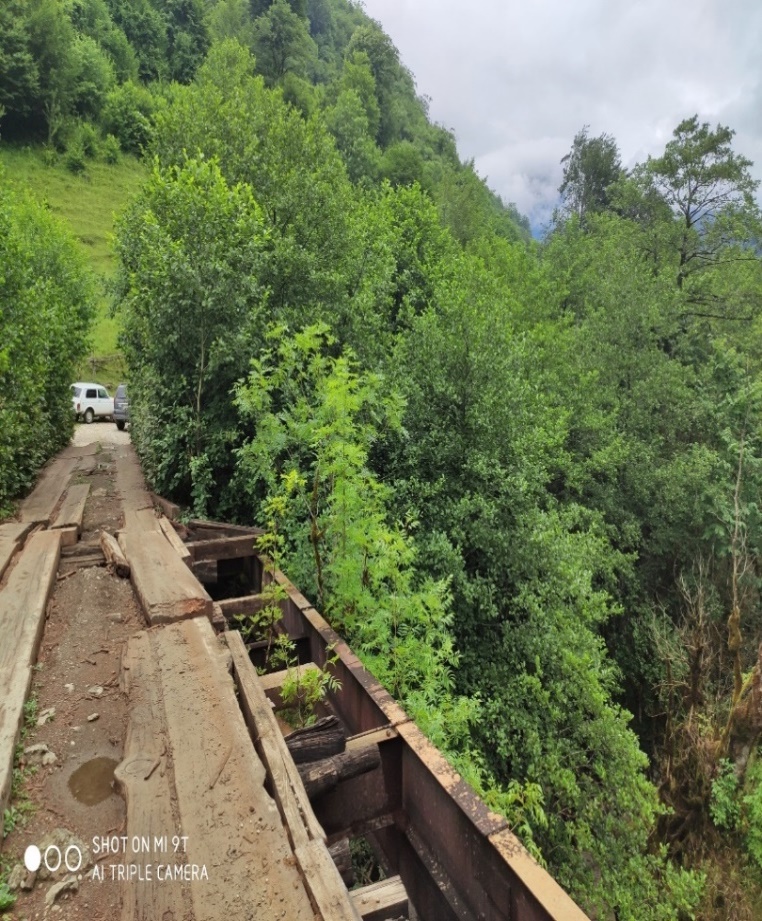 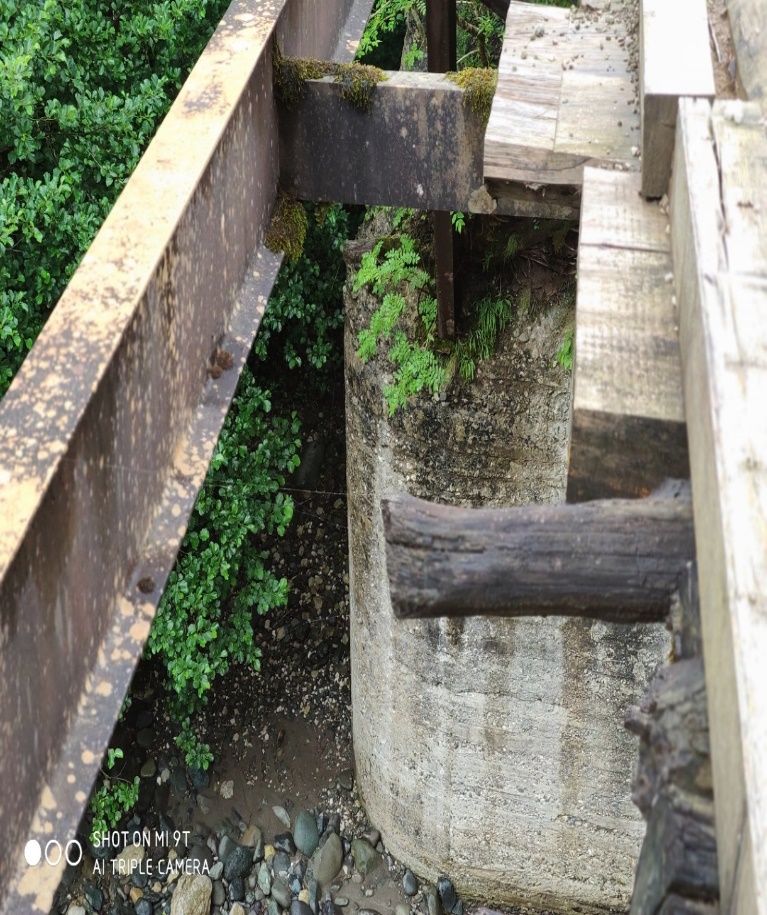 სურ. 1 არსებული სახიდე გადასასვლელისურ. 1 არსებული სახიდე გადასასვლელი∇HმBWმ2tRnVმ/წ       Qმ3/წ       1550,035,11083,082,620,0585,05402551,039,41453,683,10-„-5,658193552,042,551864,373,63-„-6,401190#პერსონალიგანზომილებარაოდენობა1ობიექტის მენეჯერიცალი12ხიდების ინჟინერიცალი13უსაფრთხოების ინჟინერიცალი14ადგილობრივი მუშა ხელიცალი96გარემოს დაცვის მენეჯერიცალი17ობიექტის დაცვაცალი2ზემოქმედების კატეგორიამშენებლ. ეტაპი/ ექსპლ. ეტაპიზემოქმედების მიმართულება ზემოქმედების გეოგრაფიულიგავრცელება ზემოქმედების საწყისისიდიდე ზემოქმედების ხანგრძლივობა ზემოქმედების რევერსულობა(შექცევადობა) შერბილების ეფექტურობა ზემოქმედების საბოლოორეიტინგი მშენებლობისნეგატიურილოკალურისაშუალომოკლევადიანიშექცევადისაშუალოდაბალიატმოსფერულიეტაპინეგატიურილოკალურისაშუალომოკლევადიანიშექცევადისაშუალოდაბალიჰაერის დაბინძურებაექსპლუატაციის ეტაპინეგატიური(გარკვეულად დადებითი)ლოკალურიდაბალიგრძელვადიანიშექცევადიდაბალიდაბალიხმაურის და ვიბრაციისმშენებლობის ეტაპინეგატიური(გარკვეულად დადებითი)ლოკალურისაშუალომოკლევადიანიშექცევადისაშუალოდაბალიგავრცელებაექსპლუატაციისნეგატიურილოკალურიდაბალიგრძელვადიანიშექცევადიდაბალიდაბალიეტაპინეგატიურილოკალურიდაბალიგრძელვადიანიშექცევადიდაბალიდაბალიზემოქმედება გეოლოგიურ გარემოზემშენებლობის ეტაპიუმნიშვნელო ანმოსალოდნელი არ არისლოკალურიდაბალიმოკლევადიანიშექცევადისაშუალოდაბალიზემოქმედება გეოლოგიურ გარემოზეექსპლუატაციის ეტაპიუმნიშვნელო ანმოსალოდნელი არ არის------მშენებლობისნეგატიურილოკალური,საშუალომოკლევადიანიშექცევადისაშუალოდაბალიწყლის გარემოზეეტაპინეგატიურირეგიონალურისაშუალომოკლევადიანიშექცევადისაშუალოდაბალიზემოქმედებაექსპლუატაციისნეგატიურილოკალური,დაბალიგრძელვადიანიშექცევადიდაბალიდაბალიეტაპინეგატიურირეგიონალურიდაბალიგრძელვადიანიშექცევადიდაბალიდაბალიმცენარეულიმშენებლობისნეგატიურილოკალურისაშუალო,გრძელვადიანიშექცევადიდაბალისაფარისეტაპინეგატიურილოკალურიდაბალიგრძელვადიანიშექცევადიდაბალიდაბალიშემცირება და ჰაბიტატებისდაკარგვაექსპლუატაციის ეტაპიუმნიშვნელო ან მოსალოდნელიარ არის------პირდაპირი ზემოქმედება ცხოველთასახეობებზემშენებლობისეტაპინეგატიურირეგიონალურიდაბალიმოკლევადიანიშექცევადისაშუალოდაბალიექსპლუატაციისეტაპინეგატიურირეგიონალურიდაბალიგრძელვადიანიშექცევადიდაბალიდაბალივიზუალურ-ლანდშაფტური ზემოქმედებამშენებლობის დაექსპლუატაციის ეტაპინეგატიურილოკალურიდაბალიგრძელვადიანიშექცევადიდაბალიდაბალისოციალურ-ეკონომიკური გარემო:სოციალურ-ეკონომიკური გარემო:დასაქმებამშენებლობისეტაპიდადებითირეგიონალურისაშუალიმოკლევადიანი----ადგილობრივ რესურსებზემშენებლობა-ექსპლუატაციის ეტაპინეგატიურირეგიონალურიმაღალიგრძელვადიანიშექცევადიმაღალი(მათ შორის კომპენსაცია)დაბალიდაბალიადამიანისუსაფრთხოება/ ჯანმრთელობამშენებლობა-ექსპლუატაციის ეტაპინეგატიურირეგიონალურიდაბალი- საშუალოგრძელვადიანიშექცევადისაშუალოდაბალიდაბალინეგატიური ზემოქმედებაშემარბილებელი ღონისძიებაზედამხედველი ორგანოატმოსფერულ ჰაერში მავნე ნივთიერებათა ემისიები, მტვერის, ხმაურის და ვიბრაციის გავრცელებამომსახურე პერსონალისთვის ტრეინინგების ჩატარება ემისიების, ხმაურის და ვიბრაციის გავრცელების პრევენციულ ღონისძიებებზე;სამშენებლო ბანაკის განთავსებისთვის ადგილის შერჩევა დასახლებული ზონებიდან მოშორებით;ინერტული მასალების დამუშავება (მსხვრევა-დახარისხება) მაქსიმალურადუნდა მოხდეს მოპოვების ადგილას; ემისიების სტაციონალური ობიექტებისთვის ჰაერდაცვითი დოკუმენტაციის შემუშავება და სამინისტროსთან შეთანხმება;საქართველოს საავტომობილო გზების დეპარტამენტიგელოგიური გარემოს სტაბილურობის დარღვევაგრუნტის სანაყაროებისთვის გეოლოგიურად სტაბილური, ნაკლებად დაქანებული ტერიტორიების შერჩევა;სანაყაროების პროექტის მომზადება;     გეოტექტონიკური კვლევების ჩატარება, რომლის სააფუძველზეც განისაზღვრება ეროზიის პრევენციის ღონისძიებები, ჩამოჭრილი ქანობის დახრის კუთხეები და სხვა სახის დაცვის ღონისძიებები.ზემოქმედება წყლის გარემოზემომსახურე პერსონალისთვის ტრეინინგების ჩატარება წყლის რაციონალური გამოყენების და მისი დაბინძრების პრევენციულ ღონისძიებებზე;სამეურნეო-ფეკალური წყლების შეგროვებისთვის უპირატესობა უნდა მიენიჭოს საასენიზაციო ორმოებს და ბიოტუალეტებს. მაქსიმალურად უნდა შეიზღუდოს ზედაპირულ წყლებში ჩამდინარე წყლების ჩაშვება (ასეთ შემთხვევაში წინასწარ უნდა მომზადდეს და სამინისტროსთან შეთანხმდებს ზდჩ-ს ნორმების პროექტი);სამშენებლო ბანაკზე გათვალისწინებული უნდა იყოს წყლის სამარაგო რეზერვუარები, წყლის რესურსების რაციონალური გამოყენების მიზნით;ბანაკე გათვალისწინებული უნდა იყოს დრენაჟის სისტემის მოწყობა.ვიზუალურ- ლანდშაფტური ცვლილებადროებითი სამშენებლო ინფრასტრუქტურის და ნარჩენების დასაწყობების ადგილების შერჩევა დასახლებული ზონებიდან მოშორებით, მაქსიმალურად შეუმჩნეველ ადგილებში;დროებითი სამშენებლო ინფრასტრუქტურის ფერის და დიზაინის შერჩევა გარემოსთან შეხამებულად.ზემოქმედებამიწათმოქმედებაზე,განსახლების სამოქმედო გეგმის მომზადება და კომპენსაციების გაცემა/ ზიანისანაზღაურება. (ასეთის არსებობის შემთხვევაში)სამუშაოს ტიპიმდებარეობამოსალოდნელი ნეგატიური ზემოქმედებაშემარბილებელი ღონისძიებაშესრულებაზე პასუხისმგებელიორგანომაკონტროლებელ იმოსამზადებელისამშენებლოატმოსფერულ ჰაერშიემისიების სტაციონალური ობიექტებისმშენებელისაავტომობილოსამუშაოები:ბანაკისმავნე ნივთიერებათააღჭურვა სათანადო აირგამწმენდიკონტრაქტორიგზებისმშენებლობისთვტერიტორიაემისიები და ხმაურისსისტემებით;დეპარტამენტი,ის საჭიროგავრცელებასაჭიროების შემთხვევაში ხმაურდამცავისაქართველოსდროებითიბარიერების მოწყობა ხმაურის წყაროებსა დაგარემოს დაცვისინფრასტრუქტურეცეპტორებს (მოსახლეობა) შორის;და სოფლისრის,ტექნიკურად გამართული სამშენებლომეურნეობისსატრანსპორტოტექნიკის და სატრანსპორტო საშუალებებისსამინისტრო.და სამშენებლოშერჩევა, მათი ტექნიკური მდგომარეობისსაშუალებებისკონტროლი;და დანადგარ-ზედაპირული და    ტექნიკურად გამართული სამშენებლომექანიზმებისგრუნტის წყლების, ტექნიკის და სატრანსპორტო საშუალებებისმობილიზაცია.ნიადაგის დაბინძურებისგამოყენება;რისკები    მანქანა/დანადგარები და პოტენციურადდამაბინძურებელი მასალები განთავსდებაზედაპირული წყლის ობიექტებიდანდაშორებით, ატმოსფერული ნალექებისგანდაცულ ადგილზე;    ბანაკების ტერიტორიის სათანადო სანიაღვრედა წყალარინების სისტემებით აღჭურვამშენებლობის საწყის ეტაპებზე;ბურჯების განთავსების ტერიტორიის სათანადო სანიაღვრე და წყალარინების სისტემებით და სალექარებით აღჭურვა     ნავთობპროდუქტების სამარაგორეზერვუარების პერიმეტრზე შემოზღუდვისმოწყობა ავარიული დაღვრის შემთხვევაშიდამაბინძურებლების გავრცელებისპრევენციისთვის;    აიკრძალოს ნებისმიერი სახის გაუწმენდავიჩამდინარე წყლების მდინარეებში ჩაშვება;     სასაწყობო ადგილების ზედაპირებისწყალგაუმტარი ფენებით მოწყობა;	ჩამდინარე წყლების წარმოქმნის წყაროებისოპერირება ზდჩ-ს პირობებით და შესაბამისიპერიოდული მონიტორინგი.უარყოფითი	დროებითი კონსტრუქციები, მასალები დავიზუალურ-ნარჩენები განთავსდება ვიზუალურილანდშაფტურირეცეპტორებისაგან დაშორებულ დაცვლილებაშეუმჩნეველ ადგილებში;      დროებითი კონსტრუქციების ფერი დადიზაინი შერჩეული იქნება გარემოსთანშეხამებულად.     სამუშაოების დასრულების შემდგომდროებითი კონსტრუქციების დემობილიზაციადა რეკულტივაცია;	სამშენებლო ბანაკებზე და მოედნებზენარჩენების დასაწყობების სათანადოდდაცული ადგილების გამოყოფა.ადგილობრივი   ტექნიკურად გამართული სამშენებლომშენებელისაავტომობილომოსახლეობის დატექნიკის და სატრანსპორტო საშუალებებისკონტრაქტორიგზებისმომსახურე პერსონალისგამოყენება;დეპარტამენტიუსაფრთხოებასთან	ბანაკების პერიმეტრის შემოღობვადაკავშირებულიმშენებლობისა საწყის ეტაპებზე;რისკები	ბანაკების პერიმეტრზე შესაბამისიგამაფრთხილებელი ნიშნების განთავსება;	ტერიტორიის პერიმეტრის დაცვა და უცხოპირების პერიმეტრს შიგნით გადაადგილებისკონტროლი;	მომსახურე პერსონალის ინდივიდუალურიდაცვის საშუალებებით აღჭურვა;	ბანაკების აღჭურვა პირველადი სამედიცინოდახმარების საშუალებებით;	ელექტროუსაფრთხოების დაცვა;	ინციდენტების სააღრიცხვო ჟურნალისწარმოება;	პერსონალის ტრეინინგი მშენებლობის საწყისეტაპებზე;დერეფნისსაპროექტომცენარეული საფარის მოსალოდნელი ზემოქმედება ნაწილობრივმშენებელისაავტომობილოგასუფთავებასაავტომობილოგაჩეხვა, ჰაბიტატისკომპენსირდება რეკულტივაციის დაკონტრაქტორიგზებისმცენარეულიგზის დერეფანიდაკარგვა/ფრაგმენტაციაგამწვანების სამუშაოებით;დეპარტამენტი.საფარისაგან, საპროექტო პერიმეტრის საზღვრების დაცვაშენობა-მცენარეების ზედმეტად დაზიანებისნაგებობებისგან,პრევენციისთვის;და მიწის   გარემოდან წითელი ნუსხის სახეობებისსამუშაოები. აქ(ასეთის არსებობის შემთხვევაში) ამოღება უნდაიგულისხმებამოხდეს საქართველოს კანონის „წითელინიადაგის ზედაწიგნისა და წითელი ნუსხის შესახებფენის მოხსნა.მოთხოვნების შესაბამისად. საუკეთესოტერიტორიისპრაქტიკაა 8 სმ-ზე ნაკლები დიამეტრისტოპოგრაფიულიწითელი ნუსხის სახეობების გადარგვაპირობებისზეგავლენის ზონის გარეთ.მოწესრიგებახმაურის გავრცელება,        ტექნიკურად გამართული სამშენებლომშენებელისაავტომობილო(დატერასება,მტვერის და წვისტექნიკის და სატრანსპორტო საშუალებებისკონტრაქტორიგზებისჭრილების დაპროდუქტების ემისიებიგამოყენება;დეპარტამენტიყრილების      ხმაურიანი სამუშაოების წარმოებამოწყობა)მაქსიმალურად დღის საათებში;საძირკვლების     მანქანების ძრავების მინიმალურ ბრუნზემოწყობა და ა.შ>მუშაობა.ნაყოფიერი ნიადაგის	ნაყოფიერი ნიადაგის მოჭრა და ნიადაგისმშენებელისაავტომობილოდაკარგვა და უბნებისქვედა ფენისაგან და სხვა მასალისგანკონტრაქტორიგზებისდეგრადირებაგანცალკევებით დაგროვება, დახვავება;დეპარტამენტი,      ნაყოფიერი ფენის ნაყარების პერიმეტრზესაქართველოსმოეწყობა წყალამრიდი არხები და დაცულიგარემოს დაცვისიქნება ქარით გაფანტვისაგან;სამინისტრო.	ნაყოფიერი ფენის ხანგრძლივად შენახვისშემთხვევაში გათვალისწინებული უნდა იყოსმისი მოვლა ხარისხობრივი მდგომარეობისშენარჩუნების მიზნით. აქ იგულისხმებაპერიოდული გაფხვიერება ან ბალახისდათესვა.საშიში გეოდინამიკური	ჩამოჭრილი ფერდობისთვის დახრისმშენებელისაავტომობილოპროცესების განვითარებაშესაბამისი კუთხის მიცემა;კონტრაქტორიგზების	წვიმის წყლების არინება მაღალქანობიანი დადეპარტამენტი,სხვა სენსიტიური უბნების გვერდის ავლით,საქართველოსშესაბამისი წყალსარინი საშუალებების (არხები,გარემოს დაცვისმილები, დროებითი ბერმები, სალექარები)და სოფლისგამოყენებით;მეურნეობის    გრუნტის ნაყარების სათანადო დატკეპნა, რათასამინისტრო.წვიმის დროს არ მოხდეს ფერდობებისჩამოშლა;	ფერდობების დამუშავების შეზღუდვა ანშეჩერება ნალექიან პერიოდებში;	ცალკეულ უბნებზე საჭიროების შემთხვევაშიგამოყენებული იქნება დამატებითი დამცავინაგებობები, რომელთა ადგილმდებარეობა,კონსტრუქციები და გაბარიტებიგანისაზღვრება დეტალური პროექტირებისფარგლებში;	სამუშაოების დასრულების შემდგომდაზიანებული უბნების რეკულტივაცია,ფერდობებზე ბალახის დათესვა და ხე-მცენარეების დარგვა.ეროზია და ესთეტიკური	ნაყოფიერი ნიადაგი და ნიადაგის ქვედა ფენამშენებელისაავტომობილოხედის გაუარესებაზედაპირული წყლის ობიექტებისგანკონტრაქტორიგზებისმოშორებით განთავსდება;დეპარტამენტი	დაუყოვნებლივ მოხდება ადგილების ამოვსება, გამყარება, შემჭიდროება და ზედაპირებისა და დაქანებების მოსწორება, საჭიროების შემთხვევაში მოხდება დაქანების სტაბილიზაციის ტექნიკის გამოყენება;	უბნის აღდგენა ნაყოფიერი ნიადაგის მოყრითდა მცენარეული საფარის აღდგენისთვისხელსაყრელი პირობების შექმნით;	ფუჭი გრუნტის დასაწყობება უნდაგანხორციელდეს დატკეპვნით;	მიწაყრილების მდგრადობისთვის ფერდობებისაღდგენა მაქსიმალურად მოკლე დროში.ზედაპირული და	ტექნიკურად გამართული სამშენებლომშენებელისაავტომობილოგრუნტის წყლების,ტექნიკის და სატრანსპორტო საშუალებებისკონტრაქტორიგზებისგრუნტის დაბინძურებისგამოყენება;დეპარტამენტი,რისკები	საწვავის/საპოხი მასალის დაღვრისსაქართველოსშემთხვევაში მოხდება დაღვრილი პროდუქტისგარემოს დაცვისლოკალიზაცია/გაწმენდა უმოკლეს ვადებში;და სოფლის	დანადგარები, რომელთა გამოყენების დროსმეურნეობისარსებობს წყლების დაბინძურების რისკებისამინისტრო.უნდა აღიჭურვოს წვეთშემკრებისაშუალებებით;	მანქანების რეცხვისთვის უპირატესობამიენიჭოს კერძო სამრეცხაოებს;	დროებითი წყალამრიდი არხების გამოყენება;	ორმოების დროული ამოვსება.ცხოველთა დაშავება-	სამუშაო ტერიტორიის საზღვრების დაცვა;მშენებელისაავტომობილოდაზიანება	თხრილების შემოზღუდვა ცხოველების შიგკონტრაქტორიგზებისჩავარდნის და დაშავების თავიდანდეპარტამენტი,ასაცილებლად;საქართველოს	გარემოს (ჰაერი, წყალი, ნიადაგი)გარემოს დაცვისდაბინძურების შერბილების ღონისძიებებისდა სოფლისეფექტურად გატარება;       სამშენებლო სამუშაოების შეზღუდვა იხტიოფაუნის ტოფობის პერიოდის გათვალისწინებითმეურნეობის	მიწის სამუშაოების შესრულება შეზღუდულსამინისტრო.ვადებში. ნარჩენების წარმოქმნა	ნარჩენების მართვა უნდა განხორციელდესმშენებელისაავტომობილოწინასწარ სამინისტროსთან შეთანხმებულიკონტრაქტორიგზებისნარჩენების მართვის გეგმის შესაბამისად;დეპარტამენტი,	საჭიროების შემთხვევაში დამატებით უნდასაქართველოსშემუშავდეს ან ძირითადი დოკუმენტი უნდაგარემოს დაცვისდა სოფლისმოიცავდეს აზბესტშემცველი ნარჩენებისმეურნეობისმართვის გეგმას;სამინისტრო.	სამშენებლო ბანაკებზე გამოყოფილი უნდაიყოს ნარჩენების მართვაზე პასუხისმგებელიპირი;	სახიფათო ნარჩენები უნდა გადაეცეს ამსაქმიანობაზე ნებართვის მქონეკონტრაქტორებს;	სამშენებლო ბანაკებზე მოწყობილიო უნდაიყოს ნარჩენების დასაწყობების სათანადოუბნები, რომებიც დაცული იქნება ქარისგან დაწვიმისგან;არქეოლოგიური	უცხო საგნის პოვნის შემთხვევაში სამუშაოებისმშენებელისაავტომობილოძეგლების შემთხვევითიდაუყოვნებლივ შეჩერება და ინფორმაციისკონტრაქტორიგზებისდაზიანებამიწოდება ტექნიკური ზედამხედველისთვის ანდეპარტამენტი,დამკვეთისთვის;კულტურული	სამუშაოს განახლება მხოლოდ ტექნიკურიმემკვიდრეობისზედამხედველის ან დამკვეთისგანდაცვისფორმალური ინსტრუქციის მიღების შემდეგ.ეროვნულისააგენტოსატრანსპორტოსაჭირო მასალების,ხმაურის გავრცელება,	ტექნიკურად გამართული სატრანსპორტო საშუალებების გამოყენება;	მოძრაობის სიჩქარეების შეზღუდვა;	საზოგადოებრივი გზებით სარგებლობის მაქსიმალურად შეზღუდვა, ალტერნატიული მარშრუტების მოძიება-გამოყენება;მშენებელისაავტომობილოოპერაციებიდროებითიმტვერის და წვის	ტექნიკურად გამართული სატრანსპორტო საშუალებების გამოყენება;	მოძრაობის სიჩქარეების შეზღუდვა;	საზოგადოებრივი გზებით სარგებლობის მაქსიმალურად შეზღუდვა, ალტერნატიული მარშრუტების მოძიება-გამოყენება;კონტრაქტორიგზებისკონსტრუქციების,პროდუქტების ემისიები	ტექნიკურად გამართული სატრანსპორტო საშუალებების გამოყენება;	მოძრაობის სიჩქარეების შეზღუდვა;	საზოგადოებრივი გზებით სარგებლობის მაქსიმალურად შეზღუდვა, ალტერნატიული მარშრუტების მოძიება-გამოყენება;დეპარტამენტიმუშახელის და	ტექნიკურად გამართული სატრანსპორტო საშუალებების გამოყენება;	მოძრაობის სიჩქარეების შეზღუდვა;	საზოგადოებრივი გზებით სარგებლობის მაქსიმალურად შეზღუდვა, ალტერნატიული მარშრუტების მოძიება-გამოყენება;ნარჩენების	ტექნიკურად გამართული სატრანსპორტო საშუალებების გამოყენება;	მოძრაობის სიჩქარეების შეზღუდვა;	საზოგადოებრივი გზებით სარგებლობის მაქსიმალურად შეზღუდვა, ალტერნატიული მარშრუტების მოძიება-გამოყენება;ტრანსპორტიორები	ტექნიკურად გამართული სატრანსპორტო საშუალებების გამოყენება;	მოძრაობის სიჩქარეების შეზღუდვა;	საზოგადოებრივი გზებით სარგებლობის მაქსიმალურად შეზღუდვა, ალტერნატიული მარშრუტების მოძიება-გამოყენება;ს დროს	სამუშაო გზების ზედაპირების მორწყვაგამოყენებულიმშრალი ამინდის პირობებში;გზების დერეფნები.	ადვილად ამტვერებადი მასალებისმათ შორისტრანსპორტირებისას მანქანების ძარისმნიშვნელოვანიასათანადო გადაფარვა;დასახლებული	ინტენსიური სატრანსპორტოპუნქტებისგადაადგილებების შესახებ ადგილობრივისიახლოვესმოსახლეობის ინფორმირება.გამავალიადგილობრივი გზების	საზოგადოებრივი გზებზე მძიმე ტექნიკისმშენებელისაავტომობილომარშრუტები.საფარის დაზიანებაგადაადგილების შეძლებისდაგვარადკონტრაქტორიგზებისსატრანსპორტოშეზღუდვა;დეპარტამენტი,ოპერაციები	გზის ყველა დაზიანებული უბნისადგილობრივიგაგრძელდებამაქსიმალური აღდგენა, რათა ხელმისაწვდომიხელისუფლებამთელიიყოს მოსახლეობისთვის;მშენებლობისსატრანსპორტო	სამუშაო უბანზე მისასვლელი ოპტიმალური -მშენებელისაავტომობილოეტაპზენაკადებისშემოვლითი მარშრუტის შერჩევა;კონტრაქტორიგზებისგადატვირთვა,	საგზაო ნიშნებისა და ბარიერების დამონტაჟებადეპარტამენტი,გადაადგილებისსაჭირო ადგილებში;ადგილობრივიშეზღუდვა	საზოგადოებრივი გზებზე მძიმე ტექნიკისხელისუფლებაგადაადგილების შეძლებისდაგვარადშეზღუდვა;	ინტენსიური გადაადგილებისას მედროშეებისგამოყენება;	დროებითი ასაქცევების მოწყობა;	მოსახლეობისთვის ინფორმაციის მიწოდებაინტენსიური სატრანსპორტო ოპერაციებისწარმოების დროის და პერიოდის შესახებ;მოსახლეობის და	ტექნიკურად გამართული სატრანსპორტომშენებელისაავტომობილომომსახურე პერსონალისსაშუალებების გამოყენება;კონტრაქტორიგზებისუსაფრთხოებასთან	ტრანსპორტის მოძრაობის დასაშვები სიჩქარის დაცვა;დეპარტამენტირისკები	დასახლებულ პუნქტებში გამავალი გზებითსარგებლობის მინიმუმამდე შეზღუდვა;	გადაადგილების შეზღუდვა სადღესასწაულოდღეებში.სახიდე გადასავლელისსაპროექტონიადაგის და	გზის საფარის დაგება მხოლოდ მშრალ ამინდებში;მშენებელისაავტომობილოდერეფანიზედაპირული წყლებისკონტრაქტორიგზებისზედაპირისდაბინძურება	გზის საფარის დაგება უნდა მოხდეს შესაბამისი უსაფრთხოების ღონისძიებების დაცვით - მასალა, ნარჩენები არ უნდა გაიფანტოს და სხვ.დეპარტამენტი,ნარჩენებისნარჩენებისნარჩენების უსისტემო	სამშენებლო და სხვა საჭირო მასალებისმშენებელისაავტომობილომართვადროებითიგავრცელება, გარემოსშემოტანა მხოლოდ საჭირო რაოდენობით;კონტრაქტორიგზებისდასაწყობებისდაბინძურება	ნარჩენების შეძლებისდაგვარად ხელმეორედდეპარტამენტი,უბნები,გამოყენება გზის ვაკისის მოწყობისთვის;საქართველოსდერეფნები და	ნარჩენების დროებითი განთავსებისათვისდა სოფლისსაბოლოოსასაწყობო ტერიტორიების მოწყობა, მათიმეურნეობისგანთავსებისაღჭურვა შესაბამისი ნიშნებით;სამინისტრო.ტერიტორიები	ნარჩენების მართვისათვის სათანადომომზადების მქონე პერსონალის გამოყოფა;	პერსონალის ინსტრუქტაჟი.სამუშაოს ტიპიმდებარეობამოსალოდნელი ნეგატიური ზემოქმედებაშემარბილებელი ღონისძიებაშესრულებაზე პასუხისმგებელიორგანომაკონტროლებელისახიდე გადასასვლელისსახიდე გადასასავლელისნარჩენების გავრცელება;ნავთობპროდუქტების	გზისპირა ზოლის პერიოდული გასუფთავება; წყალგამყვანი არხების და მილების რეგულარული გაწმენდა და შეკეთება, საჭიროებისამებრ.კონტრაქტორისაავტომობილონორმალურრეჟიმშისაშიში გეოდინამიკური	ფერდობების და სანაპირო ზოლის დამცავიკონტრაქტორინორმალურრეჟიმშიპროცესების განვითარებასაინჟინრო-ნაგებობების გამართულობისნორმალურრეჟიმშიმონიტორინგი და პერიოდული შეკეთება;ნორმალურრეჟიმშისაავარიო რისკები	სახიდე გადასასვლელის აღჭურვა შესაბამისი საგზაო ნიშნებით;კონტრაქტორინორმალურრეჟიმშინორმალურრეჟიმში	სახიდე გადასასვლელის ღამის განათების სისტემითნორმალურრეჟიმშიაღჭურვა;ნორმალურრეჟიმში	სახიდე გადასასვლელის საფარის და სხვანორმალურრეჟიმშიშემადგენელი ინფრასტრუქტურის (საგზაონორმალურრეჟიმშინიშნები, გადასასვლელები და სხვ.) ტექნიკური მდგომარეობის მუდმივი კონტროლი და  დაზიანებისთანავე შესაბამისი სარეაბილიტაციო სამუშაოების გატარება.ნორმალურრეჟიმშივიზუალურ-	დერეფნის გასწვრივ გამწვანების ჩატარება;ნორმალურრეჟიმშილანდშაფტური	მომიჯნავე ტერიტორიების რეკულტივაცია;ნორმალურრეჟიმშიჰაბიტატის	შესაბამის ადგილებში გარეული ცხოველებისთვის გადასასვლელების მოწყობანორმალურრეჟიმშიზეგავლენა	შესაბამის ადგილებში შინაური ცხოველებისთვის  გადასასვლელების მოწყობაგეგმიურისახიდე გადასასვლელისგზის საფარის შეკეთება-	გზის საფარის შეკეთება უნდა მოხდეს მშრალ ამინდში ზედაპირული ჩამონადენის დაბინძურების თავიდან ასაცილებლად.კონტრაქტორირი სამუშაოებინივთიერებების     გზის დაზიანებული მონაკვეთების შეკეთებისასგავრცელება (წყლის,საფარის აღდგენისთვის გამოყენებული მასალისნიადაგის დაბინძურება)გაფანტვის თავიდან ასაცილებლად სამუშაოებისათანადოდ უნდა დაიგეგმოს.